ПРАВИЛА КЛИРИНГАНЕБАНКОВСКОЙ КРЕДИТНОЙ ОРГАНИЗАЦИИ АКЦИОНЕРНОГО ОБЩЕСТВА «НАЦИОНАЛЬНЫЙ РАСЧЕТНЫЙ ДЕПОЗИТАРИЙ»СОДЕРЖАНИЕРАЗДЕЛ 1. ОБЩИЕ ПОЛОЖЕНИЯ	4Статья 1. Область применения Правил клиринга	4Статья 2. Основные термины, используемые в Правилах клиринга	4Статья 3. Порядок внесения изменений в Правила клиринга и Тарифы	6Статья 4. Права и обязанности Клиринговой организации и Участников клиринга	7Статья 5. Чрезвычайные ситуации	8Статья 6. Способы осуществления клиринга	9Статья 7. Торговые счета, их виды, порядок совершения операций по торговым счетам	10Статья 8. Конфиденциальность информации	13Статья 9. Способы снижения рисков неисполнения обязательств, допущенных к клирингу, порядок возмещения убытков в случае непроведения расчетов по итогам совершенных сделок	13Статья 10. Предоставление информации для идентификации Участника клиринга, осуществления валютного контроля, защита информации	14Статья 11. Порядок разрешения споров	14Статья 12. Особенности обмена электронными документами	15Статья 13. Порядок использования аналога собственноручной подписи	16РАЗДЕЛ 2. ТРЕБОВАНИЯ К УЧАСТНИКАМ КЛИРИНГА. РЕГИСТРАЦИЯ УЧАСТНИКОВ КЛИРИНГА И ИХ КЛИЕНТОВ	17Статья 14. Требования к Участникам клиринга, в том числе порядок приостановления и прекращения допуска Участников клиринга к клиринговому обслуживанию	17Статья 15. Порядок регистрации Участников клиринга	20Статья 16. Порядок регистрации Клиентов Участника клиринга (клиентов Клиентов Участника клиринга)	20Статья 17. Порядок регистрации банковских реквизитов	22Статья 18. Порядок прекращения обязательств в связи с введением процедур банкротства Участника клиринга и определения размера нетто-обязательства – денежного обязательства, возникающего в связи с таким прекращением	23РАЗДЕЛ 3. ПОРЯДОК ПРОВЕДЕНИЯ КЛИРИНГА	27Статья 19. Общий порядок проведения клиринга	27Статья 20. Поручения Участников клиринга	28Статья 21. Общий порядок приема Поручений	29Статья 22. Общие правила сверки Поручений	32Статья 23. Зачисление денежных средств и ценных бумаг	33Статья 24. Клиринговые сеансы	34Статья 25. Получение информации о количестве и движении денежных средств и ценных бумаг	35Статья 26. Проверка наличия достаточного количества ценных бумаг и денежных средств для исполнения Поручений (для исполнения сделок Клирингового пула)	35Статья 27. Порядок определения подлежащих исполнению обязательств, включенных в Клиринговый пул	35Статья 28. Порядок исполнения распоряжений Клиринговой организации при проведении расчетов по ценным бумагам по итогам клиринга	37Статья 29. Осуществление операций по Банковским счетам в ходе Клирингового сеанса	37Статья 30. Действия Клиринговой организации при выявлении невозможности исполнения Поручений в ходе Клирингового сеанса	37Статья 31. Особенности перевода денежных средств с Банковских счетов в Иностранном банке и с Торговых банковских счетов	38Статья 32. Особенности осуществления клиринга по сделкам РЕПО Участников клиринга	39Статья 33. Особенности осуществления клиринга по Поручениям, содержащим отметку «С резервированием денежных средств»	40Статья 34. Особенности осуществления клиринга при оказании услуг по управлению обеспечением по сделкам РЕПО с Банком России или Государственными кредиторами	40Статья 35. Особенности осуществления клиринга при проведении расчетов по денежным средствам с использованием Корреспондентских счетов Участников клиринга/Клиентов Участников клиринга в Банке России	42Статья 36. Перечень форм внутреннего учета обязательств, допущенных к клирингу и имущества, предназначенного для исполнения таких обязательств, используемых Клиринговой организацией, их назначение и порядок ведения	43Статья 37. Порядок формирования реестров Клиринговой организации	45Статья 38. Порядок предоставления Клиринговой организацией Участникам клиринга отчетов по итогам клиринга	46Статья 39. Порядок взаимодействия Клиринговой организации с Расчетными организациями	47Статья 40. Порядок взаимодействия Клиринговой организации с Расчетным депозитарием	47Статья 41. Порядок взаимодействия Клиринговой организации с Организаторами торговли на рынке ценных бумаг	47РАЗДЕЛ 4. МЕРЫ, НАПРАВЛЕННЫЕ НА УПРАВЛЕНИЕ РИСКАМИ ПРИ ОСУЩЕСТВЛЕНИИ КЛИРИНГА	47Приложение № 1	49Заявление о присоединении к договору об оказании клиринговых услуг	49Приложение № 2	50Сроки представления Клиринговой организацией документов и сроки получения Клиринговой организацией документов в процессе взаимодействия с Участниками клиринга, Расчетным депозитарием, Расчетной организацией, Организатором торговли на рынке ценных бумаг. Сроки проведения клиринговых процедур	50РАЗДЕЛ 1. ОБЩИЕ ПОЛОЖЕНИЯСтатья 1. Область применения Правил клирингаНастоящие Правила клиринга Небанковской кредитной организации акционерного общества «Национальный расчетный депозитарий» (далее – Правила клиринга) устанавливают порядок осуществления клиринговой деятельности Небанковской кредитной организацией акционерным обществом «Национальный расчетный депозитарий» (НКО АО НРД), действующей на основании лицензии на осуществление клиринговой деятельности от 20 декабря 2012 г. № 045-00004-000010. Правила клиринга регулируют отношения, связанные с учетом, определением и порядком исполнения допущенных к клирингу обязательств по денежным средствам и ценным бумагам, а также иные отношения в процессе осуществления клиринговой деятельности на рынке ценных бумаг НКО АО НРД.Правила клиринга разработаны в соответствии с законодательством Российской Федерации.НКО АО НРД совмещает клиринговую деятельность с депозитарной деятельностью на основании лицензии профессионального участника рынка ценных бумаг на осуществление депозитарной деятельности от 19 февраля 2009 г. № 045-12042-000100, а также осуществляет банковские операции в соответствии с лицензией на осуществление банковских операций от 04 августа 2016 г. № 3294, осуществляет деятельность по присвоению международных идентификационных кодов российским ценным бумагам, а также иные виды деятельности, с учетом ограничений, установленных законодательством Российской Федерации.НКО АО НРД выполняет функции Клиринговой организации, Расчетного депозитария и Расчетной организации. Перечисленные виды деятельности осуществляются отдельными структурными подразделениями НКО АО НРД.Клиринговой организацией в соответствии с законодательством Российской Федерации разработаны и применяются меры по предупреждению и противодействию коррупции. Клиринговая организация не осуществляет действия, квалифицируемые законодательством Российской Федерации как дача/получение взятки, коммерческий подкуп, не выплачивает и не предлагает выплатить какие-либо денежные средства или ценности, прямо или косвенно, любым лицам для оказания влияния на действия или решения этих лиц с целью получить какие-либо неправомерные преимущества или для достижения иных неправомерных целей, а также не предпринимает иные действия, нарушающие требования законодательства Российской Федерации о противодействии коррупции.Статья 2. Основные термины, используемые в Правилах клирингаБанковский счет – Торговый банковский счет, или Банковский счет в Иностранном банке, или Корреспондентский счет.Банковский счет в Иностранном банке – банковский счет, открытый Участнику клиринга или Клиенту Участника клиринга в Иностранном банке и предназначенный для денежных расчетов по итогам клиринга.Государственный кредитор – органы исполнительной власти, осуществляющие операции по управлению остатками средств на едином счете по учету средств федерального бюджета или бюджета субъекта Российской Федерации, а также финансово-кредитные учреждения, осуществляющие управление денежными средствами, находящимися в собственности Российской Федерации.Договор – договор об оказании клиринговых услуг, заключенный с Участником клиринга, условия которого предусмотрены Правилами клиринга.Договор ЭДО – договор об обмене электронными документами.Закон о клиринге – Федеральный закон от 07.02.2011 № 7-ФЗ «О клиринге, клиринговой деятельности и центральном контрагенте».Заявление – Заявление Участника клиринга о присоединении к договору об оказании клиринговых услуг по форме, предусмотренной приложением № 1 к Правилам клиринга.Иностранный банк – иностранный банк, в котором открыты Банковские счета Участникам клиринга или Клиентам Участников клиринга, предназначенные для проведения денежных расчетов по итогам клиринга, полномочия на осуществление операций по которым и получение отчетных документов переданы НКО АО НРД как Клиринговой организации.Клиент Участника клиринга – юридическое или физическое лицо, зарегистрированное Клиринговой организацией в качестве клиента Участника клиринга в соответствии с Правилами клиринга.Клиринговая организация – НКО АО НРД, осуществляющая клиринговую деятельность.Клиринговая система – комплекс программно-технических средств, баз данных, телекоммуникационных средств, иного оборудования и программного обеспечения, с использованием которых осуществляется клиринговая деятельность Клиринговой организацией.Клиринговый пул – совокупность обязательств, допущенных к клирингу и подлежащих полностью прекращению зачетом и (или) иным способом в соответствии с Правилами клиринга и (или) исполнением.Клиринговый сеанс – период времени, в течение которого Клиринговая организация осуществляет клиринг по группе сделок, объединенных общим признаком (условиями их исполнения).Корреспондентский счет – открытый Участнику клиринга/Клиенту Участника клиринга в Центральном банке Российской Федерации (далее - Банк России) корреспондентский счет, к которому в соответствии с заключенным с Клиринговой организацией соглашением о проведении денежных расчетов при исполнении обязательств по сделкам с ценными бумагами, клиринг по которым осуществляет НКО АО НРД, Клиринговой организации предоставлено право подавать запросы о резервировании денежных средств, подавать запросы об отмене резервирования денежных средств, получать информацию о зарезервированных денежных средствах, предъявлять инкассовые поручения для исполнения обязательств по результатам клиринга.НКО АО НРД – Небанковская кредитная организация акционерное общество «Национальный расчетный депозитарий».Операционный день – промежуток времени, в течение которого принимаются к исполнению и исполняются Поручения Участников клиринга.Организатор торговли на рынке ценных бумаг – лицо, оказывающее услуги по проведению организованных торгов. Термин «Организованные торги» используется в значении, предусмотренном законодательством Российской Федерации.Поручение – документ, предоставленный в Клиринговую организацию, содержащий инструкции, данные Участником клиринга Клиринговой организации, и служащий основанием для осуществления клиринга.Правила клиринга – Правила клиринга Небанковской кредитной организации акционерного общества «Национальный расчетный депозитарий», документ, утвержденный Наблюдательным советом НКО АО НРД и содержащий условия Договора и требования к Участникам клиринга.Расчетный депозитарий – НКО АО НРД, осуществляющая операции, связанные с исполнением обязательств по передаче ценных бумаг по итогам клиринга.Расчетная организация – организация, осуществляющая денежные расчеты по итогам клиринга. Перечень Расчетных организаций приведен на официальном сайте НКО АО НРД в сети «Интернет» по адресу: www.nsd.ru.Система денежных расчетов – комплекс программно-технических средств, баз данных, телекоммуникационных средств, иного оборудования и программного обеспечения, с использованием которых осуществляются банковские операции по Торговым банковским счетам.Система депозитарного учета – комплекс программно-технических средств, баз данных, телекоммуникационных средств, иного оборудования и программного обеспечения, с использованием которых ведется депозитарный учет в Расчетном депозитарии.Специальный технический счет – счет, предназначенный для исполнения обязательств по итогам клиринга. Счет не предназначен для учета прав на ценные бумаги.Тарифы – Тарифы и порядок оплаты клиринговых услуг Небанковской кредитной организации акционерного общества «Национальный расчетный депозитарий», документ, утвержденный Наблюдательным советом НКО АО НРД, содержащий размер и порядок оплаты клиринговых услуг Участниками клиринга.Торговый банковский счет – открытый Участнику клиринга или Клиенту Участника клиринга в НКО АО НРД Банковский счет, предназначенный для учета денежных средств, которые могут быть использованы для исполнения обязательств и (или) обеспечения исполнения обязательств, допущенных к клирингу, а также обязательств по уплате вознаграждения Клиринговой организации, в соответствии с Законом о клиринге.Торговый счет депо – счет депо, открытый Участнику клиринга в НКО АО НРД как Расчетном депозитарии, предназначенный для учета ценных бумаг, которые могут быть использованы для исполнения обязательств и (или) обеспечения исполнения обязательств, допущенных к клирингу.Участник клиринга – лицо, которому НКО АО НРД как Клиринговая организация оказывает клиринговые услуги на основании заключенного с ним договора об оказании клиринговых услуг.Термины, используемые в настоящих Правилах клиринга и не определенные специально в Правилах клиринга, должны пониматься в соответствии с законодательством Российской Федерации.Термины, используемые в настоящих Правилах клиринга в части, касающейся обеспечения электронного взаимодействия Клиринговой организации с Участниками клиринга, должны пониматься в соответствии с Договорами ЭДО.Статья 3. Порядок внесения изменений в Правила клиринга и ТарифыНКО АО НРД вправе в одностороннем порядке вносить изменения в Правила клиринга и Тарифы.Правила клиринга, Тарифы и вносимые в них изменения утверждаются в установленном порядке Наблюдательным советом НКО АО НРД.Правила клиринга и вносимые в них изменения подлежат регистрации в Банке России. Правила клиринга и вносимые в них изменения вступают с силу только при условии их регистрации.Правила клиринга, Тарифы и вносимые в них изменения вступают в силу не ранее чем через пять дней после раскрытия информации об этом в соответствии со статьей 19 Закона о клиринге. Изменения Правил клиринга, связанные с исключением из Правил клиринга положений третейского соглашения или изменением третейского суда, вступают в силу не ранее чем через три месяца после раскрытия информации в соответствии со статьей 19 Закона о клиринге.Обо всех изменениях Правил клиринга, Тарифов НКО АО НРД уведомляет Участников клиринга путем размещения указанных изменений и новой редакции Правил клиринга и Тарифов на официальном сайте НКО АО НРД в сети «Интернет» по адресу: www.nsd.ru. Датой уведомления считается дата размещения информации на сайте НКО АО НРД. Участник клиринга самостоятельно просматривает соответствующие сообщения на сайте НКО АО НРД. Ответственность за получение упомянутой информации лежит на Участнике клиринга.НКО АО НРД обеспечивает свободный доступ к ознакомлению с Правилами клиринга и Тарифами всем заинтересованным лицам независимо от целей получения такой информации путем размещения Правил клиринга и Тарифов на официальном сайте НКО АО НРД в сети «Интернет» по адресу: www.nsd.ru.Статья 4. Права и обязанности Клиринговой организации и Участников клирингаПрава и обязанности Клиринговой организации и Участников клиринга определяются Договором и Правилами клиринга. Размер и порядок оплаты клиринговых услуг определяется Тарифами.Заключение Договора, являющегося договором присоединения в смысле статьи 428 Гражданского Кодекса Российской Федерации, осуществляется путем присоединения к договору об оказании клиринговых услуг, условия которого предусмотрены Правилами клиринга. Договорные отношения Клиринговой организации и Участника клиринга возникают с даты регистрации Заявления в Клиринговой организации.Клиринговая организация обязуется в соответствии с Правилами клиринга оказывать Участнику клиринга клиринговые и иные связанные с клирингом услуги, а Участник клиринга обязуется оплачивать указанные услуги.Клиринговые и иные связанные с клирингом услуги считаются оказанными Клиринговой организацией надлежащим образом, если в течение пяти рабочих дней после окончания месяца, в течение которого оказывались услуги, Участник клиринга письменно не заявит об обратном.Участник клиринга вправе отказаться от исполнения Договора только при отсутствии у него имущественных обязательств по указанному Договору, а также не исполненных им обязательств, допущенных к клирингу, письменно уведомив об этом Клиринговую организацию не позднее чем за десять дней до даты расторжения Договора.Клиринговая организация вправе в одностороннем порядке расторгнуть Договор, в том числе в случае нарушения Участником клиринга Правил клиринга и (или) Тарифов, уведомив об этом Участника клиринга не позднее, чем за десять дней до даты расторжения Договора. При этом Клиринговая организация не возмещает Участнику клиринга убытки, связанные с таким отказом.Клиринговая организация вправе отказаться от исполнения Договора с Участником клиринга в случае нарушения им требований, предъявляемых Правилами клиринга к Участнику клиринга. При этом возмещение убытков, связанных с таким отказом, Клиринговой организацией Участнику клиринга не осуществляется.Действие Договора прекращается в следующих случаях:прекращения допуска Участника клиринга к клиринговому обслуживанию;прекращения Участника клиринга в результате ликвидации или реорганизации, а также в результате исключения недействующего Участника клиринга из единого государственного реестра юридических лиц, за исключением реорганизации в форме преобразования;отзыва (аннулирования) у Участника клиринга, являющегося кредитной организацией, лицензии на осуществление банковских операций.Прекращение действия Договора не освобождает Участника клиринга и Клиринговую организацию от исполнения обязательств, возникших до прекращения действия Договора.Статья 5. Чрезвычайные ситуацииЧрезвычайной ситуацией может быть признана ситуация, связанная с наступлением обстоятельств, препятствующих клиринговому обслуживанию Участников клиринга и/или исполнению Клиринговой организацией своих обязательств перед Участниками клиринга, в том числе:обстоятельств, вызывающих и/или создающих предпосылки к возникновению сбоев (отказов) при эксплуатации оборудования Клиринговой организации и/или непосредственно препятствующих его нормальному (штатному) функционированию (в том числе, обстоятельств непреодолимой силы, а также сбоев, неисправностей, отказов систем связи, энергоснабжения и других систем жизнеобеспечения, а также иных обстоятельств);военных действий, актов террора, диверсий и саботажа, массовых беспорядков, забастовок, смены политического режима, других политических осложнений, как в Российской Федерации, так и в иных государствах;решений органов государственной власти, иных органов, учреждений и организаций Российской Федерации и/или иных государств;пожаров или иных несчастных случаев, разрушений или значительных повреждений в занимаемых Клиринговой организацией помещениях;любых иных обстоятельств, которые создают или могут создать угрозу жизни или здоровью работников Клиринговой организации и/или работников Участников клиринга.Признание ситуации чрезвычайной осуществляется по решению Клиринговой организации.В случае признания Клиринговой организацией возникшей ситуации чрезвычайной, Клиринговая организация предпринимает следующие действия:извещает Банк России и Участников клиринга имеющимися у Клиринговой организации и доступными ей в данной ситуации средствами о возникновении чрезвычайной ситуации и предпринимаемых в связи с этим действиях;по согласованию с Банком России (если таковое согласование с учетом сложившихся обстоятельств было возможным) не осуществляет клиринговое обслуживание Участников клиринга.В качестве мер по урегулированию последствий чрезвычайной ситуации могут быть приняты следующие решения:об изменении способа, порядка и даты исполнения обязательств Участниками клиринга и/или Клиринговой организацией – по согласованию с Банком России;об осуществлении иных действий, направленных на урегулирование чрезвычайной ситуации.При принятии решений по урегулированию последствий чрезвычайных ситуаций Клиринговая организация вправе:устанавливать сроки и порядок исполнения решений Клиринговой организации Участниками клиринга и Клиринговой организацией;обуславливать порядок вступления в силу решений Клиринговой организации определенными обстоятельствами.О мерах, предпринятых Клиринговой организацией в целях урегулирования чрезвычайной ситуации, Участники клиринга оповещаются имеющимися доступными средствами связи не позднее дня принятия данных мер.Клиринговая организация и Участники клиринга действуют в порядке, определенном решениями Клиринговой организации по согласованию с Банком России, до момента окончания чрезвычайной ситуации.Решение об окончании чрезвычайной ситуации принимается Клиринговой организацией, соответствующая информация доводится до сведения Участников клиринга.Клиринговая организация не несет ответственности за неисполнение или ненадлежащее исполнение обязательств по договору об оказании клиринговых услуг в случае, если такое неисполнение или ненадлежащее исполнение стало следствием наступления чрезвычайной ситуации.Статья 6. Способы осуществления клирингаКлиринговая организация осуществляет клиринг, при котором определение обязательств и расчеты по ценным бумагам и денежным средствам осуществляются по каждой совершенной сделке.Клиринговая организация осуществляет клиринг, при котором определение обязательств каждого Участника клиринга и расчеты по ценным бумагам и денежным средствам осуществляются по всем совершенным сделкам Клирингового пула.Клиринговая организация осуществляет клиринг без участия центрального контрагента.Клиринговая организация осуществляет клиринг без предварительного обеспечения (без предварительного зачисления на Торговые счета депо и Банковские счета ценных бумаг и денежных средств). Необходимое для расчетов количество денежных средств должно быть на Банковских счетах, а необходимое количество ценных бумаг - на Торговых счетах депо на момент начала проведения расчетов по сделке или формирования Клирингового пула.	Клиринговая организация не осуществляет клиринг по срочным сделкам.	Клиринговая организация осуществляет клиринг по сделкам, заключенным на организованных торгах и на внебиржевом рынке.	Клиринговая организация использует неттинг при определении обязательств, допущенных к клирингу, по денежным средствам и по ценным бумагам или только по денежным средствам. При этом в соответствии с Поручением Участника клиринга клиринг может осуществляться:без неттинга встречных обязательств по ценным бумагам и денежным средствам (расчеты по каждой сделке, в режиме реального времени, сделка за сделкой (тип расчетов – DVP-1);с неттингом встречных обязательств по денежным средствам без неттинга встречных обязательств по ценным бумагам (тип расчетов – DVP-2);с неттингом встречных обязательств по ценным бумагам и денежным средствам (тип расчетов – DVP-3).Расчеты с неттингом только по денежным средствам (DVP-2) и по денежным средствам и ценным бумагам (DVP-3) производятся в рамках исполнения Клиринговых сеансов с формированием Клирингового пула.Участник клиринга несет ответственность за последствия, связанные с включением в Поручения недостоверных или ошибочных сведений, а также иных сведений, не соответствующих условиям сделки.Положения Правил клиринга при осуществлении клиринга по сделкам, совершаемым Банком России, действуют с учетом требований законодательства Российской Федерации о Центральном банке Российской Федерации.Положения Правил клиринга при осуществлении клиринга по сделкам, совершаемым Федеральным казначейством, которое в соответствии с настоящими Правилами клиринга выступает в качестве Государственного кредитора, действуют с учетом требований законодательства Российской Федерации о Федеральном казначействе.Положения Правил клиринга при осуществлении клиринга по сделкам, совершаемым иными Государственными кредиторами, действуют с учетом требований законодательства Российской Федерации, регулирующего деятельность Государственных кредиторов.Статья 7. Торговые счета, их виды, порядок совершения операций по торговым счетамКлиринговая организация вправе использовать Торговые банковские счета и Торговые счета депо, открытые в НКО АО НРД, для учета соответственно денежных средств и ценных бумаг, предназначенных для исполнения обязательств, допущенных к клирингу в соответствии с Правилами клиринга. Торговые счета открываются с указанием Клиринговой организации, которая вправе давать распоряжения по указанным торговым счетам. Операции по торговым счетам осуществляются либо на основании распоряжений Клиринговой организации без распоряжения лица, которому открыт соответствующий торговый счет, либо на основании распоряжений лица, которому открыт торговый счет, с согласия Клиринговой организации.Клиринговая организация дает согласие на осуществление операций по торговому счету на основании распоряжения (поручения) лица, которому открыт такой торговый счет, а также иных лиц в случаях, предусмотренных законодательством Российской Федерации, в случае если совершение такой операции не приведет к нарушению условий, предусмотренных Правилами клиринга для исполнения обязательств по итогам клиринга.Порядок открытия Торговых счетов депо, их виды и порядок совершения операций по Торговым счетам депо определяется договором счета депо, заключенным Расчетным депозитарием с Участником клиринга.Участникам клиринга могут быть открыты Торговые счета депо следующих видов:Торговые счета депо владельца - для учета прав собственности и иных вещных прав Участника клиринга на ценные бумаги;Торговые счета депо доверительного управляющего - для учета прав управляющего в отношении ценных бумаг, находящихся в доверительном управлении у Участника клиринга;Торговые счета депо номинального держателя - для учета прав на ценные бумаги, в отношении которых Участник клиринга-номинальный держатель не является их владельцем и осуществляет их учет в интересах своих клиентов;Торговые счета депо иностранного номинального держателя - для учета прав на ценные бумаги, в отношении которых Участник клиринга-иностранный номинальный держатель не является их владельцем и осуществляет их учет в интересах своих клиентов;Торговые казначейские счета депо – для учета прав эмитента (лица, обязанного по ценным бумагам) на выпущенные (выданные) им ценные бумаги.Допускается открытие Участнику клиринга нескольких Торговых счетов депо одного вида.Для учета ценных бумаг, которые могут быть использованы для исполнения обязательств по итогам клиринга, на Торговых счетах депо могут быть открыты разделы следующих типов: «Основной», «Основной клиентский», «Основной (дополнительный)», «Для расчетов по сделкам РЕПО».Операции зачисления и списания ценных бумаг по Торговым счетам депо совершаются на основании распоряжения Клиринговой организации или с ее согласия в порядке, предусмотренном заключенным с Участником клиринга договором счета депо. Клиринговая организация дает согласие на совершение операций по Торговым счетам депо на основании поручения депо Участника клиринга при соблюдении всех условий исполнения операции и Правил клиринга, в том числе наличия необходимого количества ценных бумаг на указанном в поручении разделе счета депо. Время исполнения депозитарной операции может быть увеличено на период проведения проверки наличия достаточного количества ценных бумаг и денежных средств и формирования Клирингового пула в соответствии с Правилами клиринга.Клиринговая организация соглашается с проведением любых операций, связанных с зачислением ценных бумаг на Торговые счета депо, по поручению лица, которому открыт Торговый счет депо.Списание ценных бумаг с Торговых счетов депо, открытых в НКО АО НРД, по поручению Участника клиринга не допускается во время формирования Клирингового пула и проведения расчетов по итогам клиринга. Клиринговая организация соглашается со списанием ценных бумаг с Торговых счетов депо в остальное время без направления в Клиринговую организацию дополнительного запроса.При осуществлении операций по зачислению ценных бумаг на Торговые счета депо номинального держателя или Торговые счета депо иностранного номинального держателя Участников клиринга либо по списанию ценных бумаг с Торговых счетов депо номинального держателя или с Торговых счетов депо иностранного номинального держателя в НКО АО НРД соответствующие операции проводятся по торговым счетам депо, открытым в депозитариях Участников клиринга с указанием в качестве клиринговой организации НКО АО НРД.Клиринговая организация соглашается с проведением любых операций по торговым счетам депо, открытым в депозитарии Участника клиринга, включая закрытие торгового счета депо. Указанное согласие действует до момента его отзыва Клиринговой организацией в указанном депозитарии или до момента направления Клиринговой организацией указанному депозитарию распоряжения, устанавливающего иные условия проведения операций по таким Торговым счетам депо.Участник клиринга незамедлительно уведомляет Клиринговую организацию о наложении ареста на ценные бумаги, учет прав на которые осуществляется на торговом счете депо в депозитарии этого Участника клиринга в порядке, предусмотренном договором счета депо номинального держателя или иностранного номинального держателя.Закрытие Торговых счетов депо, открытых в Расчетном депозитарии, осуществляется с согласия Клиринговой организации. Причиной отказа Клиринговой организации в закрытии Торгового счета депо Участника клиринга может быть только проведение расчетов по итогам клиринга.Операции по Торговому счету депо, для совершения которых не требуется распоряжение Участника клиринга, которому открыт данный Торговый счет депо, в том числе осуществляемые на основании решения эмитента (лица, обязанного по ценным бумагам), при объединении выпусков ценных бумаг в связи с аннулированием индивидуального номера (кода) дополнительного выпуска эмиссионных ценных бумаг, либо в связи с выкупом ценных бумаг открытого общества по требованию лица, которое приобрело более 95 процентов акций открытого общества, иных случаях, предусмотренных законодательством Российской Федерации, осуществляются без согласия Клиринговой организации.Для исполнения обязательств по итогам клиринга по ценным бумагам может использоваться Специальный технический счет, не предназначенный для учета прав на ценные бумаги. Зачисление на Специальный технический счет и списание ценных бумаг со Специального технического счета может осуществляться только на основании поручений Клиринговой организации, сформированных по итогам клиринга. После исполнения обязательств по итогам клиринга остаток ценных бумаг на Специальном техническом счете не допускается.Для расчетов по денежным средствам по итогам клиринга могут использоваться Торговые банковские счета, открытые Участникам клиринга или их клиентам в Расчетной организации НКО АО НРД. Торговым банковским счетом может являться специальный брокерский счет или специальный торговый счет Участника клиринга.Порядок открытия Торговых банковских счетов, зачисления и списания денежных средств по Торговым банковским счетам определяется Правилами клиринга, а также договорами банковского счета, заключенными НКО АО НРД с Участниками клиринга или Клиентами Участников клиринга. Торговый банковский счет открывается по заявлению Участника клиринга или Клиента Участника клиринга.Для участия в расчетах по итогам клиринга Участник клиринга или Клиент Участника клиринга осуществляет перечисление денежных средств на Торговый банковский счет.Для проведения расчетов по итогам клиринга могут использоваться следующие виды Торговых банковских счетов:Торговые банковские счета резидентов/нерезидентов в валюте Российской Федерации;Торговые банковские счета резидентов/нерезидентов в иностранной валюте.Перечень видов валют, в которых могут быть выражены денежные средства, учитываемые на Торговых банковских счетах, приведен в Списке предметов обязательств из договоров, заключенных не на организованных торгах, Небанковской кредитной организации акционерного общества «Национальный расчетный депозитарий», размещенном на официальном сайте Клиринговой организации в сети «Интернет» по адресу: www.nsd.ru.При исполнении Поручений Участника клиринга осуществляется проверка факта, что Торговый банковский счет, зарегистрированный Участником клиринга для проведения расчетов по итогам клиринга, не закрыт и не заблокирован.Для списания денежных средств с Торгового банковского счета Участник клиринга или Клиент Участника клиринга, которому открыт Торговый банковский счет, должен направить в НКО АО НРД распоряжение на перевод денежных средств в порядке, предусмотренном законодательством Российской Федерации и договором банковского счета. Операции по Торговым банковским счетам осуществляются с согласия Клиринговой организации в соответствии с настоящими Правилами клиринга и договором банковского счета.Клиринговая организация дает согласие Расчетной организации на проведение операций по зачислению денежных средств на Торговые банковские счета.Клиринговая организация согласна на проведение операций по списанию денежных средств с Торговых банковских счетов с момента завершения расчетов по денежным средствам по итогам клиринга до передачи информации в Клиринговую систему об остатках денежных средств на Банковских счетах перед началом первого Клирингового сеанса следующего рабочего дня.Для исполнения обязательств по денежным средствам по итогам клиринга используются отдельные счета, открытые на балансе Клиринговой организации для отражения результатов клиринга, то есть для учета обязательств Участников клиринга и иных лиц по итогам клиринга.При получении документов об обращении взыскания на имущество Участника клиринга, учитываемое на торговых счетах, или приостановлении операций по торговым счетам Клиринговая организация осуществляет обращение взыскания или приостановление операций в отношении имущества, оставшегося после исполнения (прекращения) обязательств Участника клиринга, не позднее дня, следующего за днем получения указанных документов Клиринговой организацией.Наложение ареста на денежные средства и ценные бумаги должника, учитываемые на торговом счете, не препятствует совершению по распоряжению Клиринговой организации операций, необходимых для исполнения (прекращения) обязательств, допущенных к клирингу, не позднее дня, следующего за днем получения Клиринговой организацией документов о наложении ареста. В случае совершения указанных операций Клиринговая организация сообщает судебному приставу - исполнителю размер денежных средств должника и (или) количество ценных бумаг, оставшихся после проведения таких операций, не позднее следующего рабочего дня после их совершения.Статья 8. Конфиденциальность информацииКлиринговая организация и Участник клиринга обязуются рассматривать информацию, составляющую коммерческую, банковскую и иную охраняемую законом тайну, информацию об обязательствах, в отношении которых проводится клиринг, информацию о торговых счетах депо и информацию об операциях по указанным счетам, о которой стало известно в связи с оказанием клиринговых услуг, как конфиденциальную информацию и не будут раскрывать ее третьим лицам, за исключением аудиторов Участника клиринга и Клиринговой организации, уполномоченных государственных органов, а также случаев раскрытия информации в соответствии с требованиями законодательства Российской Федерации, если иное специально не согласовано Участником клиринга и Клиринговой организацией.Конфиденциальная информация также может быть предоставлена:самим Участникам клиринга, их уполномоченным представителям по собственным сделкам Участников клиринга и их клиентов либо Участникам клиринга, являющимся контрагентами по сделкам;Организатору торговли на рынке ценных бумаг при осуществлении клиринга по сделкам, заключенным на организованных торгах;Банку России в рамках его полномочий при проведении проверок деятельности Клиринговой организации;судебным, правоохранительным и налоговым органам, а также иным уполномоченным государственным органам при осуществлении ими деятельности в соответствии с законодательством Российской Федерации;иным лицам с согласия Участников клиринга.Статья 9. Способы снижения рисков неисполнения обязательств, допущенных к клирингу, порядок возмещения убытков в случае непроведения расчетов по итогам совершенных сделокДля снижения рисков исполнение обязательств, допущенных к клирингу, осуществляется в порядке, при котором перечисление ценных бумаг по Торговым счетам депо и денежных средств по Банковским счетам производится только после проверки и удостоверения (подтверждения) наличия на указанных счетах достаточного количества ценных бумаг и денежных средств, предназначенных для исполнения обязательств, то есть на условиях «поставка против платежа».Для снижения рисков неисполнения сделок с ценными бумагами, в отношении которых осуществляется клиринг, Клиринговая организация разрабатывает систему мер снижения рисков осуществления клиринговой деятельности в соответствии с требованиями законодательства Российской Федерации.Порядок возмещения убытков в случае неисполнения совершенных сделок определяется законодательством Российской Федерации.Статья 10. Предоставление информации для идентификации Участника клиринга, осуществления валютного контроля, защита информацииУчастник клиринга обязан в срок не позднее семи рабочих дней, если иной срок не установлен в запросе Клиринговой организации, предоставить копии бухгалтерских балансов, отчетов о прибылях и убытках, налоговые декларации по налогу на прибыль и налогу на добавленную стоимость (с отметкой налогового органа о получении), а также иные документы и информацию, указанные в запросе Клиринговой организации, в том числе, связанные с идентификацией Участника клиринга или его клиентов, выполнением Клиринговой организацией требований законодательства Российской Федерации о противодействии легализации (отмыванию) доходов, полученных преступным путем, и финансированию терроризма. Клиринговая организация вправе приостановить операции или расторгнуть Договор в случае не предоставления Участником клиринга документов по запросу Клиринговой организации.Если в соответствии с законодательством Российской Федерации Участником клиринга для исполнения клиринговой операции должны быть предоставлены документы, необходимые для выполнения Клиринговой организацией функций агента валютного контроля, в том числе документы, устанавливающие правоотношения Участников клиринга и их клиентов, а также подтверждающие документы валютного контроля по заключенным сделкам, указанные документы должны быть предоставлены Участником клиринга в Клиринговую организацию до начала исполнения Поручений. Документы, регулирующие правовые взаимоотношения Участников клиринга и их клиентов, Участник клиринга должен предоставить до регистрации банковских реквизитов своего клиента в соответствии со статьей 17 «Порядок регистрации банковских реквизитов» настоящих Правил клиринга.Перечень документов, которые необходимо предоставить в Клиринговую организацию для валютного контроля, приведен на официальном сайте Клиринговой организации в сети «Интернет» по адресу: www.nsd.ru. Допускается предоставление Участником клиринга указанных документов в электронном виде путем сканирования документов в бумажной форме или предоставление Реестра заключенных сделок в порядке, предусмотренном Договором ЭДО, заключенным Клиринговой организацией и Участником клиринга. При предоставлении документов на бумажном носителе, документы должны быть заверены в установленном порядке Участником клиринга. Клиринговая организация вправе увеличить время исполнения Поручения Участника клиринга или отказать в исполнении Поручения Участника клиринга в случае отсутствия документов, необходимых для осуществления валютного контроля.Статья 11. Порядок разрешения споровВсе споры, разногласия, претензии и требования, возникающие из настоящего Договора или прямо или косвенно связанные с ним, в том числе касающиеся его заключения, существования, изменения, исполнения, нарушения, расторжения, прекращения и действительности, подлежат разрешению в порядке арбитража (третейского разбирательства), администрируемого Арбитражным центром при Российском союзе промышленников и предпринимателей (РСПП) в соответствии с его правилами, действующими на дату подачи искового заявления. Вынесенное третейским судом решение будет окончательным, обязательным для сторон и не подлежит оспариванию.Статья 12. Особенности обмена электронными документамиОбмен информацией и документами в электронной форме осуществляется в соответствии с заключенным с Участником клиринга Договором ЭДО. Для обмена электронными документами с Клиринговой организацией Участник клиринга может использовать систему электронного документооборота НКО АО НРД (далее – СЭД НРД) и (или) SWIFT. Организация электронного документооборота и использования того или иного канала информационного взаимодействия с Клиринговой организацией, порядок использования электронной подписи и других аналогов собственноручной подписи, кодов, паролей и иных средств, обеспечивающих авторство, целостность и конфиденциальность электронных документов, определены Договором ЭДО. Типовая форма Договора ЭДО, форматы (спецификации) электронных сообщений, а также другие документы, определяющие условия и порядок электронного взаимодействия Клиринговой организацией с Участниками клиринга, размещены на официальном сайте Клиринговой организации в сети «Интернет» по адресу: www.nsd.ru.В дополнение к перечню электронных документов, который установлен в Договоре ЭДО, Участники клиринга могут формировать и направлять в адрес Клиринговой организации с использованием средств электронного взаимодействия, установленными Договором ЭДО, также электронные документы, перечень, категории и особенности наименования которых приведены в таблице 1, а Клиринговая организация может формировать и направлять в адрес Участников клиринга электронные документы, перечень, категории и особенности наименования которых приведены в таблице 2. В остальном порядок формирования наименований файлов с электронными документами (электронным документом) соответствует общим требованиям, определенным Договором ЭДО.Таблица 1Таблица 2Форматы и спецификации электронных сообщений, которыми Клиринговая организация и Участники клиринга обмениваются при электронном взаимодействии, приведены в Договоре ЭДО и размещены на сайте Клиринговой организации по адресу: www.nsd.ru.Для просмотра и печати (отображения копии электронного документа в бумажной форме) полученных через СЭД НРД электронных документов Клиринговая организация и Участники клиринга могут использовать программное обеспечение в соответствии с таблицей 3.Таблица 3.Формирование, передачу, прием и обработку электронных документов с использованием сети SWIFT Клиринговая организация и Участники клиринга осуществляют в соответствии с Договором ЭДО.Статья 13. Порядок использования аналога собственноручной подписиПри взаимодействии Клиринговой организации с Участниками клиринга, а также иными лицами в соответствии с действующим законодательством Российской Федерации и настоящими Правилами клиринга при обмене электронными документами могут использоваться аналоги собственноручной подписи, коды, пароли и иные средства, подтверждающие, что документ исходит от уполномоченного на это лица.С целью обеспечения авторства, целостности и конфиденциальности электронных документов при электронном взаимодействии через СЭД НРД Клиринговая организация и Участники клиринга используют средства криптографической защиты информации (далее – СКЗИ), криптографические ключи (соответствующие сертификаты ключей проверки электронной подписи), полученные в порядке, установленном Договором ЭДО.При выдаче, сертификации, плановой смене криптографических ключей, а также в случае их компрометации Клиринговая организация и Участники клиринга руководствуются Договором ЭДО.Используемые при информационном взаимодействии Клиринговой организации и Участника клиринга электронные документы (сообщения), подписанные электронной подписью Клиринговой организации и Участника клиринга в СЭД НРД или ее аналогом в системе SWIFT, имеют равную юридическую силу с документами на бумажном носителе, подписанными уполномоченными представителями и скрепленными печатями Клиринговой организации и (или) Участника клиринга (независимо от того существуют такие документы на бумажных носителях или нет).Электронный документ в СЭД НРД подписывается только электронной подписью, в действующем сертификате ключа проверки которой определена область действия «Электронный документооборот НКО АО НРД».Полномочия на подписание электронных документов электронной подписью в СЭД НРД представители Клиринговой организации и Участника клиринга имеют на основании закона и (или) учредительных документов или на основании доверенности.Уполномоченный представитель Клиринговой организации или Участника клиринга, действующий на основании закона и (или) учредительных документов, имеет полномочия на подписание в СЭД НРД всех исходящих от Клиринговой организации или Участника клиринга электронных документов (в том числе и всех транзитных электронных документов) при исполнении договоров (соглашений), заключенных Участником клиринга с НРД.Уполномоченный представитель Клиринговой организации и Участника клиринга, действующий на основании доверенности, имеет полномочия на подписание в СЭД НРД электронных документов, установленных Клиринговой организацией или Участником клиринга в доверенности.Клиринговая организация и Участник клиринга также могут подписывать все исходящие от Клиринговой организации и Участника клиринга электронные документы при исполнении договоров (соглашений), заключенных Участником клиринга с НРД (в том числе и все транзитные электронные документы), ключом электронной подписи, владельцем сертификата ключа проверки электронной подписи которого является юридическое лицо - Участник клиринга. НРД вправе при вводе в действие в СЭД НРД такого сертификата ключа проверки электронной подписи установить в СЭД НРД в качестве его владельца представителя Участника клиринга, действующего на основании закона и/или учредительных документов Участника клиринга.Уполномоченные представители Клиринговой организации и Участника клиринга имеют указанные полномочия на подписание электронных документов электронной подписью с использованием всех действующих на момент подписания ключей электронной подписи, в сертификатах ключей проверки электронной подписи которых определена область действия «Электронный документооборот НКО АО НРД», и владельцем которых является уполномоченный представитель Клиринговой организации или Участника клиринга, а также юридическое лицо - Клиринговая организация или Участник клиринга.Клиринговая организация и Участник клиринга признают, что используемые ими СКЗИ, которые реализуют электронную подпись и шифрование, достаточны для обеспечения конфиденциальности электронных документов Сторон, а также подтверждения того, что электронный документ:исходит от Клиринговой организации или Участника клиринга (подтверждение авторства документа);не претерпел изменений при обмене электронными документами в ходе электронного взаимодействия Клиринговой организации и Участника клиринга (подтверждение целостности документа).При обмене электронными документами по сети SWIFT, Клиринговая организация и Участники клиринга используют средства криптографической защиты информации и действующие ключи, определенные в сети SWIFT для Клиринговой организации и Участника клиринга. Порядок организации использования средств криптографической защиты информации в сети SWIFT определяется правилами SWIFT. Особенности организации электронного взаимодействия Клиринговой организации и Участника клиринга через SWIFT установлены Договором ЭДО.РАЗДЕЛ 2. ТРЕБОВАНИЯ К УЧАСТНИКАМ КЛИРИНГА. РЕГИСТРАЦИЯ УЧАСТНИКОВ КЛИРИНГА И ИХ КЛИЕНТОВСтатья 14. Требования к Участникам клиринга, в том числе порядок приостановления и прекращения допуска Участников клиринга к клиринговому обслуживаниюКлиринговая организация оказывает клиринговые услуги юридическим лицам, отвечающим следующим требованиям:заключившим Договор с Клиринговой организацией;заключившим с Расчетным депозитарием договор счета депо;заключившим с Клиринговой организацией Договор ЭДО;выполняющим требования Клиринговой организации, в том числе, по предоставлению документов и информации, предусмотренных пунктом 14.4. Правил клиринга.Для расчетов по денежным средствам по результатам клиринга Участнику клиринга/Клиенту Участника клиринга должен быть открыт Торговый банковский счет в НКО АО НРД, Банковский счет в Иностранном банке или Корреспондентский счет в Банке России. Информация о Расчетных организациях раскрывается Клиринговой организацией в соответствии с законодательством Российской Федерации на официальном сайте Клиринговой организации в сети «Интернет» по адресу: www.nsd.ru.Участники клиринга должны предоставить в НКО АО НРД в двух экземплярах Заявление, подписанное уполномоченным лицом юридического лица и скрепленное печатью юридического лица (при наличии).В случае если ранее (при заключении договора счета депо) Участником клиринга как депонентом были предоставлены все необходимые документы и на момент заключения Договора указанные документы не утратили силу и не были изменены, а уполномоченные лица вправе подавать Поручения, повторное предоставление указанных документов не требуется. Перечень документов приведен на официальном сайте Клиринговой организации в сети «Интернет» по адресу: www.nsd.ru. Клиринговая организация вправе потребовать от Участника клиринга предоставления дополнительных документов. Участник клиринга обязан предоставить данные документы в срок, указанный в запросе, а если такой срок не указан, то в течение пяти рабочих дней со дня получения запроса Клиринговой организации.Участник клиринга обязан обеспечивать актуальность, достоверность и полноту комплекта документов, предусмотренного пунктом 14.4. Правил клиринга. Участник клиринга обязан своевременно извещать Клиринговую организацию об изменениях и дополнениях, вносимых в документы, которые были предоставлены при заключении Договора, предоставлять в Клиринговую организацию документы, подтверждающие данные изменения и дополнения, вносить соответствующие изменения в анкеты. В случае непредставления Участником клиринга информации об изменениях и дополнениях в документы или предоставления им неполной или недостоверной информации об изменениях и дополнениях в документы Клиринговая организация не несет ответственности за причиненные в связи с этим убытки Участнику клиринга.При досрочном отзыве доверенности до истечения срока полномочий лица, которому выдана доверенность, Участник клиринга не позднее Операционного дня, предшествующего дате прекращения полномочий, должен предоставить в Клиринговую организацию официальное письмо в произвольной форме с указанием даты прекращения полномочий данного лица. По истечении срока действия доверенности либо при назначении нового лица в Клиринговую организацию должна быть предоставлена новая доверенность. Клиринговая организация на следующий Операционный день после даты прекращения действия доверенности прекращает прием Поручений и иных документов Участника клиринга, подписанных или переданных лицом, срок действия полномочий которого истек. Лицам, срок полномочий которых истек, также не осуществляется выдача отчетов и иных документов.В случае необходимости внесения изменений в документ, подтверждающий назначение на должность лиц, имеющих право действовать от имени Участника клиринга без доверенности или в реквизиты банковской карточки Участник клиринга обязан предоставить в Клиринговую организацию указанные документы с новыми реквизитами, что будет автоматически означать утрату силы соответствующих старых документов.С целью получения информации о юридическом лице Клиринговая организация вправе использовать сведения (информацию) о юридическом лице из официальных источников, в том числе электронного сервиса Федеральной налоговой службы.Клиринговая организация вправе приостановить допуск к клиринговому обслуживанию по любому из следующих оснований:при получении Клиринговой организацией информации о возникновении обстоятельств, препятствующих в соответствии с законодательством Российской Федерации или страны места регистрации Участника клиринга-нерезидента исполнению таким Участником клиринга обязательств по сделкам;при нарушении Участником клиринга установленных Правилами клиринга требований в части предоставления информации, предусмотренной Правилами клиринга;при установлении уполномоченными органами ограничений в отношении Участника клиринга за нарушение законодательства Российской Федерации;при получении Клиринговой организацией информации о принятии уполномоченным органом иностранного государства решения о приостановлении действия специального разрешения (лицензии или иного основания), в случае прекращения международного договора, в соответствии с которым учрежден Участник клиринга-нерезидент, или иной информации в отношении Участника клиринга-нерезидента, из которой следует невозможность дальнейшего обслуживания Участника клиринга-нерезидента;по результатам рассмотрения документов, предоставленных Участником клиринга в соответствии с Правилами клиринга;при наличии фактов неисполнения или ненадлежащего исполнения Участником клиринга обязательств перед Клиринговой организацией, возникших из Договора;при наложении ограничений в распоряжении ценными бумагами, учитываемыми на Торговых счетах депо, и (или) денежными средствами на Банковских счетах.После получения информации о прекращении действия оснований для приостановления допуска Участника клиринга к клиринговому обслуживанию и на основании соответствующего письма Участника клиринга Клиринговая организация вправе принять решение о возобновлении допуска Участника клиринга к клиринговому обслуживанию.Клиринговая организация вправе прекратить допуск к клиринговому обслуживанию по любому из следующих оснований:прекращение действия договора счета депо;отзыв (аннулирование) лицензии на осуществление банковских операций и (или) лицензии профессионального участника рынка ценных бумаг;принятие арбитражным судом решения о признании Участника клиринга-некредитной организации банкротом и об открытии конкурсного производства;принятие уполномоченным органом иностранного государства решения о введении в отношении Участника клиринга-нерезидента одной из процедур банкротства, или отзыва (аннулирования) специального разрешения (лицензии или иного основания), когда такой отзыв влечет инициацию процедур банкротства, или в случае прекращения международного договора, в соответствии с которым учрежден Участник клиринга-нерезидент;ликвидация Участника клиринга;размещение в сети «Интернет» на официальном сайте уполномоченного органа информации о включении Участника клиринга в перечень организаций, в отношении которых имеются сведения об их причастности к экстремистской деятельности или терроризму, либо решения о применении мер по замораживанию (блокированию) денежных средств или иного имущества, принадлежащих Участнику клиринга, в отношении которого имеются достаточные основания подозревать его причастность к террористической деятельности (в том числе к финансированию терроризма) при отсутствии оснований для включения в указанный перечень;при назначении временной администрации по управлению Участником-клиринга-кредитной организацией в рамках мер по предупреждению банкротства кредитной организации.Клиринговая организация вправе прекратить допуск Участника клиринга к клиринговому обслуживанию в случае неоднократного (два и более раза) в течение одного года нарушения Участником клиринга установленных Правилами клиринга требований.Клиринговая организация извещает Участника клиринга о приостановлении/прекращении допуска к клиринговому обслуживанию или возобновлении приостановленного допуска к клиринговому обслуживанию не позднее рабочего дня, следующего за рабочим днем приостановления/прекращения клирингового обслуживания или возобновления приостановленного допуска к клиринговому обслуживанию.Статья 15. Порядок регистрации Участников клирингаКлиринговая организация оказывает клиринговые услуги только Участникам клиринга, зарегистрированным в установленном Правилами клиринга порядке.Клиринговая организация осуществляет в Клиринговой системе регистрацию Участника клиринга и присваивает каждому Участнику клиринга уникальный код, позволяющий идентифицировать Участника клиринга. Код Участника клиринга присваивается Клиринговой организацией при заключении с Участником клиринга Договора. Информация об Участнике клиринга вносится в реестр Участников клиринга. При необходимости, в частности, при осуществлении Участником клиринга нескольких видов профессиональной деятельности на рынке ценных бумаг, а также совершении им сделок с собственными ценными бумагами, Участнику клиринга может быть присвоено несколько кодов Участника клиринга.Коды Участников клиринга присваиваются в соответствии с законодательством Российской Федерации.Клиринговая организация информирует Участника клиринга о присвоенном коде Участника клиринга, предоставив по запросу Участника клиринга отчет по форме IS420 с приложением анкеты юридического лица с указанием присвоенного кода Участника клиринга.Также каждый Участник клиринга имеет двенадцатизначный код анкеты, который присваивается Клиринговой организацией при регистрации анкеты юридического лица, и который Участник клиринга обязан указывать в Поручениях для идентификации Участника клиринга. Двенадцатизначный код анкеты Участника клиринга может совпадать с депозитарным кодом, присвоенным Участнику клиринга как депоненту при заключении с ним договора счета депо. Указанных идентификаторов Участнику клиринга может быть присвоено несколько. Указанные коды используются для идентификации Участников клиринга при подаче Поручений и выдаче отчетов.Статья 16. Порядок регистрации Клиентов Участника клиринга (клиентов Клиентов Участника клиринга)Клиринговая организация осуществляет клиринг по обязательствам, расчеты по которым могут осуществляться за счет Клиентов Участников клиринга.Участники клиринга могут зарегистрировать в Клиринговой организации своих Клиентов Участника клиринга. В том случае если расчеты по денежным средствам по итогам клиринга осуществляются с использованием Банковских счетов, открытых на имя Клиентов Участника клиринга, такие Клиенты Участника клиринга должны быть зарегистрированы в Клиринговой организации в обязательном порядке.Для регистрации Клиента Участника клиринга Участник клиринга должен предоставить в электронном виде или на бумажном носителе Поручение на регистрацию анкеты Клиента Участника клиринга по форме AF005 с приложением анкеты юридического лица по форме АА001 или анкеты физического лица по форме АА006, в которой в обязательном порядке должен присутствовать присвоенный Участником клиринга в соответствии с требованиями законодательства Российской Федерации уникальный код Клиента Участника клиринга, позволяющий идентифицировать Клиента Участника клиринга. Документ, определяющий порядок регистрации и присвоения кодов Клиентам Участников клиринга, «Порядок регистрации клиентов участников клиринга и присвоения им кодов клиента участника клиринга Небанковской кредитной организации акционерного общества «Национальный расчетный депозитарий» приведен на официальном сайте Клиринговой организации в сети «Интернет» по адресу: www.nsd.ru. Участник клиринга несет ответственность за обеспечение уникальности и достоверности сформированного им самостоятельно кода своего клиента. По результатам исполнения операции Участнику клиринга предоставляется отчет по форме AS005 с приложением зарегистрированной в Клиринговой системе анкеты Клиента Участника клиринга и указанием присвоенного Клиенту Участника клиринга кода. Информация о зарегистрированных Клиентах Участника клиринга включается в реестр Клиентов Участника клиринга.Клиенту Участника клиринга в Клиринговой системе должен быть присвоен уникальный код Клиента Участника клиринга. Кроме того, Клиенту Участника клиринга должен быть присвоен двенадцатизначный код анкеты, который Участник клиринга должен указывать в Поручениях для идентификации своего клиента. Двенадцатизначный код анкеты Клиента Участника клиринга также будет указываться в предоставляемых Участнику клиринга отчетах.В том случае если ранее анкета этого Клиента Участника клиринга была зарегистрирована в Расчетном депозитарии в качестве анкеты клиента депонента, являющегося также Участником клиринга, и двенадцатизначный код этого клиента был сформирован в соответствии с требованиями настоящих Правил клиринга, повторное предоставление анкеты не требуется. Достаточно предоставить Поручение на внесение изменений в ранее зарегистрированную анкету, указав в анкете сформированный в соответствии с законодательством Российской Федерации код Клиента Участника клиринга. Если двенадцатизначный код клиента сформирован не в соответствии с Правилами клиринга, необходимо предоставить новую анкету Клиента Участника клиринга.В том случае если для идентификации Клиента Участника клиринга в Клиринговую организацию должна быть предоставлена дополнительная информация, Участник клиринга обязан предоставить указанную в запросе Клиринговой организации информацию в срок, указанный в запросе.По требованию Участника клиринга Клиринговая организация осуществляет регистрацию клиента Клиента Участника клиринга. Регистрация клиента Клиента Участника клиринга осуществляется на основании Поручения по форме AF005 Участника клиринга с приложением анкеты клиента Клиента Участника клиринга по форме АА001, если клиент Клиента Участника клиринга является юридическим лицом, или по форме АА006, если клиент Клиента Участника клиринга является физическим лицом. В анкете клиента Клиента Участника клиринга в обязательном порядке должен присутствовать присвоенный Участником клиринга в соответствии с требованиями законодательства Российской Федерации уникальный код клиента Клиента Участника клиринга, позволяющий идентифицировать клиента Клиента Участника клиринга. Регистрация и формирование кода клиента Клиента Участника клиринга осуществляется в том же порядке, который установлен для регистрации Клиентов Участников клиринга и присвоения им кодов Клиента Участника клиринга.Также клиенту Клиента Участника клиринга должен быть присвоен двенадцатизначный код анкеты, который Участник клиринга должен указывать в Поручениях для идентификации этого клиента Клиента Участника клиринга. Двенадцатизначный код анкеты клиента Клиента Участника клиринга будет указываться в предоставляемых Участнику клиринга отчетах.Статья 17. Порядок регистрации банковских реквизитовДля проведения денежных расчетов по результатам клиринга Участник клиринга должен зарегистрировать в Клиринговой системе реквизиты Банковских счетов, по которым будут проводиться расчеты, предоставив на бумажном носителе либо в виде электронного документа Поручение на регистрацию банковских реквизитов по форме AF005 с приложением уведомления о банковских реквизитах по форме GF088 (код операции – 07, код назначения банковских реквизитов – 14 «Для расчетов по клирингу»). Операция исполняется при условии предоставления в Клиринговую организацию:уведомления по форме D03. При подаче указанного уведомления Участник клиринга/Клиент Участника клиринга подтверждает право Участника клиринга указывать в Поручениях реквизиты Банковского счета, указанного в уведомлении, а также тот факт, что режим Банковского счета позволяет Клиринговой организации получать выписки по Банковским счетам об остатках денежных средств на Банковском счете, а также о списании и зачислении денежных средств;документа, подтверждающего право Клиринговой организации проводить операции по Банковскому счету Участника клиринга или Клиента Участника клиринга при проведении расчетов по результатам клиринга (при наличии);документов, устанавливающих правоотношения Участника клиринга и его клиентов (предоставляются только в том случае если в соответствии с законодательством Российской Федерации указанные документы необходимы для выполнения Клиринговой организацией функций агента валютного контроля).Если владельцем Торгового банковского счета является Клиент Участника клиринга, уведомление по форме D03 должно быть подписано Участником клиринга и Клиентом Участника клиринга.Банковские реквизиты регистрируются по отношению к разделу Торгового счета депо, по которому будут осуществляться расчеты по ценным бумагам. В одном уведомлении могут регистрироваться банковские реквизиты к нескольким разделам Торговых счетов депо. При необходимости внесения изменений в ранее зарегистрированные банковские реквизиты для проведения расчетов по клирингу или регистрации банковских реквизитов Банковских счетов новых Клиентов Участника клиринга Участник клиринга должен предоставить новое Поручение на регистрацию банковских реквизитов с приложением нового уведомления о банковских реквизитах. В результате исполнения данной операции будут отменены ранее зарегистрированные к данному разделу счета депо банковские реквизиты с 14 назначением «Для расчетов по клирингу». В новом уведомлении должны быть указаны как измененные банковские реквизиты к указанному разделу счету депо, так и те банковские реквизиты, которые по-прежнему действуют в отношении данного счета депо.В том случае если Участник клиринга является кредитной организацией, и заключил генеральное соглашение, в рамках которого заключаются сделки РЕПО, с Банком России, или генеральное соглашение о покупке (продаже) ценных бумаг по договорам репо с Федеральным казначейством или иным Государственным кредитором, такой Участник клиринга должен дополнительно до заключения первой сделки с Банком России или Федеральным казначейством или иным Государственным кредитором зарегистрировать реквизиты Торговых банковских счетов, по которым будут проводиться расчеты по денежным средствам, предоставив в Клиринговую организацию Поручение на регистрацию банковских реквизитов (код операции – 07, код назначения банковских реквизитов – 17 «Для обеспечения сделок РЕПО»). Указанные в Поручении реквизиты должны быть ранее зарегистрированы Участником клиринга в качестве банковских реквизитов для расчетов по клирингу (код назначения банковских реквизитов – 14) в отношении счета депо владельца Участника клиринга. При необходимости внесения изменений в ранее зарегистрированные банковские реквизиты Участник клиринга должен предоставить новое Поручение на регистрацию банковских реквизитов с приложением нового уведомления о банковских реквизитах. В результате исполнения данной операции ранее зарегистрированные к данному разделу счета депо банковские реквизиты с 17 назначением «Для обеспечения сделок РЕПО» отменяются.В том случае если Участнику клиринга необходимо дерегистрировать (удалить) ранее зарегистрированные банковские реквизиты (независимо от назначения их регистрации) Участник клиринга должен предоставить Поручение по форме AF005 с приложением уведомления о банковских реквизитах по форме GF088, в котором в обязательном порядке должна быть указана информация о тех банковских реквизитах, которые должны быть дерегистрированы в ходе исполнения операции (код операции – 07, код назначения – 13 «Дерегистрация банковских реквизитов»).Статья 18. Порядок прекращения обязательств в связи с введением процедур банкротства Участника клиринга и определения размера нетто-обязательства – денежного обязательства, возникающего в связи с таким прекращениемКлиринговая организация прекращает клиринговое обслуживание Участника клиринга-кредитной организации в случае отзыва у такого Участника клиринга лицензии на осуществление банковских операций не позднее даты, следующей за датой отзыва Банком России лицензии на осуществление банковских операций, за исключением расчета Клиринговой организацией нетто-обязательства Участника клиринга-кредитной организации и, в случае необходимости, учета прекращения обязательств Участника клиринга-кредитной организации по сделкам, заключенным до даты отзыва лицензии.Обязательства по сделкам, стороной по которым является Участник клиринга-кредитная организация, заключенным до даты отзыва лицензии, прекращаются полностью на дату, следующую за датой отзыва лицензии на осуществление банковских операций у Участника клиринга-кредитной организации.Подтверждением факта отзыва лицензии на осуществление банковских операций у Участника клиринга-кредитной организации является направленное Банком России Клиринговой организации письменное уведомление или уведомление в виде электронного сообщения, или размещенная на официальном сайте Банка России в сети «Интернет» информация о решении Банка России об отзыве лицензии на осуществление банковских операций у Участника клиринга-кредитной организации.Клиринговая организация прекращает клиринговое обслуживание Участника клиринга, не являющегося кредитной организацией, (далее – Участник клиринга-некредитная организация) в случае принятия арбитражным судом решения о признании Участника клиринга-некредитной организации банкротом и об открытии конкурсного производства с даты, следующей за датой принятия арбитражным судом решения о признании Участника клиринга-некредитной организации банкротом и об открытии конкурсного производства, за исключением расчета Клиринговой организацией нетто-обязательства Участника клиринга-некредитной организации и, в случае необходимости, учета прекращения обязательств Участника клиринга-некредитной организации по сделкам, заключенным до даты принятия арбитражным судом решения о признании Участника клиринга-некредитной организации банкротом и об открытии конкурсного производства.Обязательства по сделкам, стороной по которым является Участник клиринга-некредитная организация, прекращаются полностью на дату, следующую за датой принятия арбитражным судом решения о признании Участника клиринга-некредитной организации банкротом и об открытии конкурсного производства.Клиринговая организация прекращает клиринговое обслуживание Участника клиринга, являющегося нерезидентом или международной организацией (далее – Участник клиринга-нерезидент) с даты, следующей за датой, когда Клиринговой организации стало известно о принятия уполномоченным органом иностранного государства решения о введении в отношении Участника клиринга-нерезидента одной из процедур банкротства, или отзыва (аннулирования) специального разрешения (лицензии или иного основания), когда такой отзыв влечет инициацию процедур банкротства, или в случае прекращения международного договора, в соответствии с которым учрежден Участник клиринга-нерезидент, за исключением расчета Клиринговой организацией нетто-обязательства Участника клиринга и, в случае необходимости, учета прекращения обязательств Участника клиринга-нерезидента по сделкам, заключенным до даты когда Клиринговой организации стало известно о принятия уполномоченным органом иностранного государства решения о введении в отношении Участника клиринга-нерезидента одной из процедур банкротства или отзыва (аннулирования) специального разрешения (лицензии или иного основания), когда такой отзыв влечет инициацию процедур банкротства, или в случае прекращения международного договора, в соответствии с которым учрежден Участник клиринга-нерезидент.Обязательства по сделкам, стороной по которым является Участник клиринга-нерезидент, прекращаются полностью на дату, следующую за датой, в которую Клиринговой организации стало известно о принятии соответствующим уполномоченным органом иностранного государства решения о введении в отношении Участника клиринга-нерезидента одной из процедур банкротства, или отзыва (аннулирования) специального разрешения (лицензии или иного основания), когда такой отзыв влечет инициацию процедур банкротства, или в случае прекращения международного договора.В случае назначения временной администрации по управлению Участником клиринга-кредитной организацией в рамках мер по предупреждению банкротства кредитной организации Клиринговая организация вправе, начиная с даты назначения временной администрации, принять решение:о прекращении допуска к клиринговому обслуживанию и клирингового обслуживания Участника клиринга-кредитной организации;о прекращении обязательств по сделкам, стороной по которым является Участник клиринга;о проведении Клиринговой организацией расчета нетто-обязательства Участника клиринга в соответствии с пунктом 18.7. Правил клиринга.В случае принятия решения в соответствии с настоящим пунктом Правил клиринга обязательства по сделкам, стороной по которым является Участник клиринга, прекращаются полностью на дату, следующую за датой принятия указанного решения.Клиринговая организация посредством электронного документооборота уведомляет Участника клиринга-кредитную организацию о принятии решения в соответствии с настоящим пунктом Правил клиринга не позднее дня принятия указанного решения.Обязательства прекращаются возникновением нетто-обязанностей или нетто-требований Участника клиринга в отношении других Участников клиринга, его контрагентов по сделкам, рассчитанных в соответствии с пунктом 18.7. Правил клиринга.Клиринговая организация рассчитывает сумму нетто-обязательства, указанного в настоящей статье Участника клиринга, в рублях Российской Федерации в отношении других Участников клиринга - его контрагентов по сделкам отдельно:по сделкам, заключенным за счет Участника клиринга;по сделкам, заключенным за счет Клиента (Клиентов) Участника клиринга;по сделкам, заключенным Участником клиринга в качестве доверительного управляющего (отдельно по каждому Торговому счету депо доверительного управляющего).Клиринговая организация следующим образом рассчитывает величину нетто-обязательства (с отрицательным или положительным значением) Участника клиринга по отношению к другому Участнику клиринга-контрагенту, равную сумме (с отрицательным или положительным значением):обязательств по ценным бумагам, переданным (полученным) по сделкам РЕПО на дату прекращения обязательств, рассчитанных как сумма произведений количества ценных бумаг по каждому выпуску на дату, предшествующую дате прекращения обязательств, на их рыночную цену (в рублях Российской Федерации) с учетом накопленного купонного дохода (НКД). Расчет обязательств по ценным бумагам осуществляется без уменьшения их рыночной цены на начальное значение дисконта, за исключением сделок РЕПО с Государственным кредитором. Расчет обязательств по ценным бумагам по сделкам РЕПО с Государственным кредитором осуществляется с уменьшением их рыночной цены на начальное значение дисконта, если иное не предусмотрено условиями генерального соглашения такого Государственного кредитора;обязательств по денежным средствам, переданным (полученным) по сделкам РЕПО и рассчитанным как сумма денежных средств, уплаченных (полученных) Участником клиринга по первой части сделок РЕПО, увеличенная на сумму начисленных по ставке РЕПО процентов за каждый день с даты исполнения обязательств по первой части сделки РЕПО (включая эту дату) до даты, предшествующей дате отзыва лицензии (включая дату, предшествующую дате отзыва лицензии), и уменьшенная на сумму выплат денежных компенсационных взносов, уплаченных (полученных) Участником клиринга по результатам переоценки обязательств, осуществленной в соответствии с договором об оказании услуг по управлению обеспечением;обязательств по денежным средствам и ценным бумагам по сделкам РЕПО, по которым не наступил срок исполнения обязательств по первой части на дату прекращения обязательств, равным сумме сделки (первой части сделки РЕПО);обязательств по денежным средствам и ценным бумагам по иным сделкам, в том числе по сделкам купли-продажи ценных бумаг, равным сумме сделки, указанной Участниками клиринга в Поручениях;дохода, подлежащего передаче, но не переданного Участнику клиринга другим Участником клиринга - контрагентом либо Участником клиринга другому Участнику клиринга-контрагенту в соответствии с условиями сделки РЕПО, по ценным бумагам, переданным (полученным) по сделке РЕПО с даты исполнения обязательств по первой части сделки РЕПО до даты прекращения обязательств, не включая ее, при условии, что в Поручениях Участников клиринга было указано на необходимость передачи такого дохода;дохода по ценным бумагам, переданным по сделке РЕПО, если передача ценных бумаг осуществлялась после даты определения лиц, которым в установленном порядке должен быть передан доход, а дата передачи такого дохода позже даты, предшествующей дате прекращения обязательств, если на момент определения нетто-обязательства у Клиринговой организации имеется достаточная информация о таком доходе и указанная информация была доведена до сведения Участников клиринга в соответствии с заключенными с Участниками клиринга договорами счета депо.Для расчета стоимости ценных бумаг используются рыночные цены, которые определяются по итогам дня прекращения обязательств в последовательности, предусмотренной договором об оказании услуг по управлению обеспечением.Денежные обязательства и стоимость ценных бумаг, выраженные в иностранной валюте, пересчитываются по курсу Банка России на дату прекращения обязательств.Если величина нетто-обязательства положительная, это означает наличие нетто-требования Участника клиринга по отношению к Участнику клиринга-контрагенту, отрицательная – наличие нетто-обязанности Участника клиринга по отношению к Участнику клиринга-контрагенту.Клиринговая организация направляет Участнику клиринга уведомление о нетто-обязательствах по сделкам в течение трех Операционных дней, следующих за датой прекращения обязательств, за исключением случая, когда расчет нетто-обязательства осуществляется с учетом предварительного нетто-обязательства, рассчитанного  Небанковской кредитной организацией-центральным контрагентом «Национальный Клиринговый Центр» (Акционерное общество) (НКО НКЦ (АО) в соответствии с правилами клиринга НКО НКЦ (АО) и переданного в Клиринговую организацию.Уведомления о нетто-обязательствах по сделкам направляются Клиринговой организацией также Участникам клиринга-контрагентам в те же сроки.Допускается проведение единой процедуры определения нетто-обязательства, возникшего из договоров, заключенных с Банком России на условиях одного генерального соглашения, в соответствии с Правилами клиринга. Единая процедура определения нетто-обязательств не распространяется на сделки, по которым в соответствии с генеральным соглашением предусмотрен иной способ прекращения обязательств.В случае если в соответствии с генеральным соглашением клиринг осуществляется НКО НКЦ (АО) и Клиринговой организацией, Клиринговая организация осуществляет расчет итогового нетто-обязательства не позднее трех Операционных дней после получения информации о предварительном нетто-обязательстве от НКО НКЦ (АО). Расчет итогового нетто-обязательства осуществляется Клиринговой организацией с учетом предварительного нетто-обязательства, рассчитанного НКО НКЦ (АО) в соответствии с правилами клиринга НКО НКЦ (АО) и переданного в Клиринговую организацию. Порядок взаимодействия и документооборота НКО НКЦ (АО) и Клиринговой организации при проведении единой процедуры определения нетто-обязательства определяется договором о взаимодействии, заключенным Клиринговой организацией и НКО НКЦ (АО). Состав передаваемой Клиринговой организации НКО НКЦ (АО) информации для расчета итогового нетто-обязательства соответствует составу информации, которая направляется Участникам клиринга в уведомлении о нетто-обязательстве. Форма уведомления о нетто-обязательстве приведена в Перечне документов. Клиринговая организация, получив рассчитанное НКО НКЦ (АО) предварительное нетто-обязательство, рассчитывает итоговое нетто-обязательство этого Участника клиринга-кредитной организации по сделкам, заключенным с Банком России, с учетом полученной от НКО НКЦ (АО) информации о предварительном нетто-обязательстве (с учетом знака).По результатам расчета итогового нетто-обязательства в соответствии с пунктом 18.12. Правил клиринга уведомление о нетто-обязательстве направляется Банку России и Участнику клиринга не позднее трех Операционных дней с даты получения от НКО НКЦ (АО) информации о предварительном нетто-обязательстве.В случае наличия нетто-требования Участника клиринга к Банку России Банк России вправе исполнить такое нетто-требование путем передачи Участнику клиринга по выбору Банка России денежных средств и (или) полученных Банком России по сделке РЕПО ценных бумаг по поручению Банка России. В том случае если нетто-требование исполняется Банком России в иностранной валюте, обязательства по денежным средствам пересчитываются по курсу Банка России на дату прекращения обязательств. Вид и количество ценных бумаг, передаваемых в счет исполнения нетто-требований, определяется Банком России.Клиринговая организация также направляет Участнику клиринга, клиринговое обслуживание которого прекращено, уведомление о прекращении действия Договора.РАЗДЕЛ 3. ПОРЯДОК ПРОВЕДЕНИЯ КЛИРИНГАСтатья 19. Общий порядок проведения клирингаПри оказании клиринговых услуг в отношении обязательств из договоров, предметом которых, является, в том числе, переход прав на ценные бумаги, и заключенных не на организованных торгах, Клиринговая организация устанавливает список предметов обязательств из договоров, заключенных не на организованных торгах (далее – Список предметов обязательств), и раскрывает его на официальном сайте Клиринговой организации в сети «Интернет» по адресу: www.nsd.ru, на котором Клиринговой организацией раскрывается информация в соответствии со статьей 19 Закона о клиринге.Исключение предмета обязательств из Списка предметов обязательств не является основанием для исключения таких обязательств из Клирингового пула.Исполнение обязательств по поставке и оплате ценных бумаг производится по итогам клиринга на условиях «поставка против платежа». При этом Участник клиринга в своем Поручении определяет один из способов прекращения обязательств, указанных в статье 6 настоящих Правил клиринга.На момент заключения сделок не требуется наличие достаточного для их исполнения количества ценных бумаг на Торговых счетах депо и денежных средств на Банковских счетах. Ценные бумаги и денежные средства, необходимые для исполнения сделок, должны быть в наличии на Торговых счетах депо и Банковских счетах в тот день, когда должно быть исполнено Поручение Участника клиринга (на момент формирования Клирингового пула).Клиринговая организация не устанавливает Участникам клиринга лимитов по ценным бумагам и денежным средствам.Моментом исполнения обязательств, возникших из договоров, является завершение расчетов по денежным средствам и по ценным бумагам.Действует единый порядок подачи Поручений, который распространяется как на Поручения по сделкам, совершенным через Организатора торговли на рынке ценных бумаг, так и на Поручения по сделкам, совершенным без участия Организатора торговли на рынке ценных бумаг. Правилами клиринга могут быть установлены особенности для исполнения Поручений по сделкам, совершенным через Организатора торговли на рынке ценных бумаг, по сделкам РЕПО с Банком России, а также по сделкам с Федеральным казначейством, иными Государственными кредиторами.Клиринг может быть осуществлен с учетом принципа толерантности, при котором допускается при сверке встречных Поручений и последующих расчетах по сделке возможное несовпадение сумм сделки, указанных во встречных Поручениях Участников клиринга, на незначительную сумму (сумма толерантности). Сумма толерантности определяется каждым Участником клиринга самостоятельно и указывается при регистрации банковских реквизитов в Уведомлении о банковских реквизитах по форме GF088. Сумма толерантности должна быть указана в валюте Банковского счета. При использовании принципа толерантности сделка будет рассчитана по одной из сумм сделки, указанной в одном из Поручений, если сумма сделки, указанная во встречном Поручении, не превышает сумму толерантности, указанную в Уведомлении о банковских реквизитах. Сумма сделки, по которой будет осуществлен клиринг, определяется на этапе сверки Поручений в соответствии с Правилами клиринга. При расхождении валюты суммы толерантности и валюты сделки принцип толерантности не применяется. В этом случае сумма сделки должна совпадать во встречных Поручениях Участников клиринга.Сумма сделки может быть увеличена или уменьшена на сумму толерантности. Клиринговая организация устанавливает максимальный размер суммы толерантности равной 25 (двадцать пять) долларов США или 800 (восемьсот) рублей Российской Федерации. Если валюта Банковского счета иная (например, EURO), значение суммы толерантности будет пересчитываться в доллары США по курсу Банка России за предшествующий день и сравниваться с 25$.Клиринговая организация рассчитывает интервал толерантности для Поручения Участника клиринга. Нижняя граница интервала толерантности Поручения определяется как разница между значением суммы сделки, указанным в Поручении Участника клиринга и значением суммы толерантности, указанным в Уведомлении о регистрации банковских реквизитов, а верхняя граница определяется как сумма значения суммы сделки, указанного в Поручении Участника клиринга и значением суммы толерантности, указанным в Уведомлении о банковских реквизитах.Клиринговая организация вправе оказывать услуги по управлению обеспечением, в том числе осуществлять подбор ценных бумаг для исполнения обязательств Участника клиринга по итогам клиринга, осуществляемого другой клиринговой организацией, по Поручению Участника клиринга в соответствии с заключенным с Участником клиринга договором на оказание услуг по управлению обеспечением и (или) по Поручению клиринговой организации в соответствии с заключенным с этой клиринговой организацией договором о взаимодействии и договором об оказании услуг по управлению обеспечением. Подбор ценных бумаг для исполнения обязательств Участника клиринга по итогам клиринга, осуществляемого Клиринговой организацией, проводится на основании Поручения Участника клиринга в соответствии с заключенным с Участником клиринга договором об оказании услуг по управлению обеспечением.Статья 20. Поручения Участников клирингаОснованием для осуществления клиринга являются встречные Поручения Участника клиринга – отправителя ценных бумаг и Участника клиринга – получателя ценных бумаг по форме MF190 или MF194, если иное не предусмотрено Правилами клиринга.В Поручениях помимо прочих обязательных для заполнения полей, в обязательном порядке должны быть указаны:тип расчетов (DVP-1, DVP-2 или DVP-3), если иное не предусмотрено Правилами клиринга.номер Банковского счета, если Участником клиринга зарегистрировано больше одного Банковского счета к разделу счета депо.Если в Поручении по форме MF190 не указан тип расчетов, расчеты будут осуществляться с неттингом по денежным средствам (тип расчетов по умолчанию – DVP-2). При этом тип расчетов по умолчанию (DVP-1) может быть определен Участником клиринга путем подачи Заявления об определении типа расчетов по форме D05.Для Поручений установлен срок действия 30 дней с даты расчетов, указанной в Поручении и являющейся датой начала исполнения Поручения, если для отдельных операций настоящими Правилами клиринга не установлен иной период исполнения. Период исполнения Поручений по осуществлению клиринга с оказанием услуг по управлению обеспечением определен в договоре об оказании услуг по управлению обеспечением. Клиринговая организация исполняет Поручение не позднее Операционного дня наступления условий, при которых возможно исполнение соответствующего Поручения. Принятые Поручения после регистрации в Клиринговой организации помещаются в очередь на исполнение. В результате обработки очереди в течение Операционного дня происходит попытка исполнения всех Поручений, дата исполнения которых совпала с датой текущего Операционного дня. В случае невозможности исполнения Поручения в течение указанного срока Участнику клиринга предоставляется отчет о неисполнении Поручения с указанием в качестве причины неисполнения «Истек срок действия Поручения».Статья 21. Общий порядок приема ПорученийОбразцы документов, подлежащих заполнению Участником клиринга (типовые формы Поручений, анкет, иных документов) и инструкции по их заполнению приведены в документе «Перечень документов, которые предоставляют и получают Участники клиринга в соответствии с Правилами клиринга Небанковской кредитной организации акционерного общества «Национальный расчетный депозитарий» (далее – Перечень документов) размещенном на официальном сайте Клиринговой организации в сети «Интернет» по адресу: www.nsd.ru. Форматы электронных документов приведены в Договоре ЭДО.Поручения могут быть предоставлены Участником клиринга в Клиринговую организацию на бумажном носителе или в виде электронных документов. При составлении и передаче в Клиринговую организацию Поручений в виде электронных документов используются СКЗИ (электронная подпись и шифрование). Участник клиринга, являющийся владельцем счета депо, вправе направить в Клиринговую организацию Заявление об определении типа расчетов по форме D05 на бумажном носителе в порядке, предусмотренном настоящей Статьей.При составлении Поручений в виде электронных документов все обязательные к заполнению поля Поручения должны быть заполнены в соответствии с порядком, приведенным в Перечне документов. К исполнению принимаются только подписанные электронной подписью Поручения. Поручения регистрируются в Клиринговой системе и принимаются к исполнению. Поручения начинают исполняться в дату расчетов.В случае невозможности приема Поручений, а также иных документов, предусмотренных Правилами клиринга, в виде электронных документов допускается прием указанных документов на бумажном носителе. Прием документов на бумажном носителе от Участников клиринга, обслуживаемых непосредственно в Клиринговой организации, продолжается с 9:30 до 17:00 каждого рабочего дня. Прием документов от Участников клиринга, обслуживаемых через регионального представителя Клиринговой организации, производится во время, указанное региональным представителем Клиринговой организации. Поручения, оформленные в виде электронных документов, принимаются к исполнению до 19-30 каждого рабочего дня.Поручения на бумажном носителе предоставляются уполномоченным лицом Участника клиринга в двух экземплярах.Все Поручения регистрируются в момент поступления в Клиринговую организацию.Работник Клиринговой организации на всех экземплярах Поручения на бумажном носителе, ставит его регистрационный номер и возвращает второй экземпляр уполномоченному лицу Участника клиринга. Первый экземпляр Поручения остается в Клиринговой организации.Порядок приема и регистрации Поручений в виде электронных документов определяется Договором ЭДО.Клиринговая организация не принимает Поручение к исполнению в следующих случаях:Поручение оформлено неправильно (при этом под неправильным оформлением понимается, в том числе, любое несоответствие установленной форме и реквизитам Поручений, наличие незаполненных обязательных для заполнения полей), а также при наличии в Поручениях на бумажных носителях подчисток, помарок и т.п.;подпись лица, подписавшего Поручение, не совпадает с образцом подписи, имеющимся в Клиринговой организации, или есть существенные и обоснованные сомнения в подлинности подписи на Поручении;оттиск печати на Поручении не совпадает с образцом оттиска печати, имеющимся в Клиринговой организации;полученный электронный документ не прошел процедуры проверки электронной подписи, контроля формата документа и/или имеет искажения в тексте сообщения, не позволяющие понять его смысл, а также в других случаях, определенных Договором ЭДО;Поручение подписано неуполномоченным лицом;к Поручению не в полном объеме приложены иные документы (копии документов) в случаях, когда для исполнения операции последние необходимы в соответствии с требованиями законодательства Российской Федерации и Правил клиринга, особенностями исполнения операций, либо информация, содержащаяся в этих документах, не соответствует информации, содержащейся в Поручении, анкете и т.д.;Поручение поступило в Клиринговую организацию в срок более 15 календарных дней со дня его оформления (день оформления в расчет не принимается);Поручение передано с нарушением требований Правил клиринга, в том числе в случае, если истек срок действия полномочий (доверенности) лица, передающего Поручение в Клиринговую организацию.Клиринговая организация не исполняет Поручение в следующих случаях:если информация, содержащаяся в Поручении, не соответствует информации, имеющейся у Клиринговой организации об Участнике клиринга, его счетах, а также о других Участниках клиринга, информация о которых содержится в Поручении;если исполнение Поручения требует осуществления операции, не предусмотренной законодательством Российской Федерации, Правилами клиринга, либо не выполнены условия исполнения операции, предусмотренные Правилами клиринга;если отсутствует необходимое для расчетов по итогам клиринга количество ценных бумаг на разделе счета депо в течение периода исполнения Поручения;если количество ценных бумаг, указанное в Поручении, выражено в обыкновенных (простых) дробях;если ценные бумаги, указанные в Поручении, не включены в Список обслуживаемых ценных бумаг. Указанный Список размещается на официальном сайте НКО АО НРД в сети «Интернет», на котором раскрывается информация, связанная с осуществлением прав по ценным бумагам;если указанные в Поручении реквизиты не позволяют однозначно идентифицировать ценные бумаги;если ценные бумаги (выпуск ценных бумаг) заблокированы;если заблокирован счет депо/раздел счета депо;если отсутствует встречное Поручение, предусмотренное порядком исполнения операции;если параметры сделки в Поручении не совпадают с данными, содержащимися во встречном Поручении;если зачисление ценных бумаг на указанный в Поручении раздел не предусмотрено условиями договора счета депо;если исполнение Поручения требует осуществления операции, не соответствующей условиям договора счета депо, заключенного Расчетным депозитарием с Участником клиринга, в том числе зачисления ценных бумаг, предназначенных для квалифицированных инвесторов, на Торговый счет депо Участника клиринга, который не является квалифицированным инвестором;если Участник клиринга, на Торговый счет депо которого должны быть зачислены или с Торгового счета депо которого должны быть списаны ценные бумаги в связи с переходом прав собственности на ценные бумаги, подпадающие под требования FATCA, не участвует в FATCA либо уклоняется от идентификации по требованиям FATCA в соответствии с договором счета депо, заключенным Расчетным депозитарием с Участником клиринга;если от Расчетной организации не получены сведения о переводе денежных средств либо получены сведения о неисполнении перевода денежных средств;если в Поручении указан код Расчетной организации и номер Банковского счета, не зарегистрированные в Клиринговой организации;если валюта сделки не совпадает с валютой счета (за исключением случая, когда сделка заключена в долларах США, валюта счета - рубли);если указанный в Поручении код Клиента Участника клиринга/клиента Клиента Участника клиринга не зарегистрирован Участником клиринга;если Участником клиринга не предоставлены подтверждающие документы валютного контроля или сведения, содержащиеся в Поручении, не соответствуют сведениям в подтверждающих документах валютного контроля;если отсутствует необходимая для расчетов по итогам клиринга сумма денежных средств в течение периода исполнения Поручения;если Клиринговой организацией не получена выписка по Банковскому счету или выписка по Банковскому счету в Иностранном банке содержит отрицательный остаток денежных средств;если обязательства из договоров, заключенных не на организованных торгах, не соответствуют предметам обязательств, содержащихся в Списке предметов обязательств;если истек срок исполнения Поручения.В случае непринятия к исполнению Поручения на бумажном носителе на всех экземплярах Поручения ставится штамп о непринятии Поручения к исполнению с указанием причины отказа от приема. В случае непринятия к исполнению Поручения в виде электронного документа в соответствии с Договором ЭДО предоставляется электронный документ - уведомление о принятии/непринятии Поручения к исполнению с указанием причины отказа от приема, если иной порядок уведомления не предусмотрен Договором ЭДО. В случае неисполнения Поручения Клиринговая организация предоставляет Участнику клиринга отчет о неисполнении Поручения с указанием причины неисполнения. При необходимости указанные причины непринятия к исполнению либо неисполнения Поручений могут быть конкретизированы в предоставляемых отчетах с целью более детального разъяснения причин отказа. После устранения причин, повлекших за собой отказ в принятии Поручения на исполнение или исполнении Поручения, Участник клиринга должен предоставить новое Поручение.До момента начала исполнения операции либо до наступления такого этапа в исполнении Поручения, после которого отмена исполняемого Поручения невозможна, допускается отмена Поручения Участником клиринга-инициатором отменяемой операции, путем передачи в Клиринговую организацию Поручения на отмену Поручения по форме GF070 (код операции – 70). Отмена встречных Поручений на основании Поручений на отмену Участника клиринга-отправителя и/или Участника клиринга-получателя ценных бумаг допускается до момента завершения сверки указанных встречных Поручений. После положительного завершения сверки и до начала расчетов по сделке (исполнения операции) отмена встречных Поручений может осуществляться только на основании Поручений на отмену каждого из встречных Поручений. Участнику клиринга-инициатору операции предоставляется отчет об отмене Поручения. Допускается отмена Поручений на основании поручений Клиринговой организации в случае прекращения обязательств в связи с введением процедур банкротства Участника клиринга.Статья 22. Общие правила сверки ПорученийСверка осуществляется, прежде всего, по следующим полям встречных Поручений:Инициатор Поручения или владелец счета депо и контрагент во встречном Поручении;Номер счета депо и код раздела счета депо отправителя;Номер счета депо и код раздела счета депо получателя;Номер сделки (сверяется, если поле заполнено хотя бы в одном из Поручений);Дата заключения сделки;Ценные бумаги и количество;Место заключения сделки;Дата начала исполнения Поручения (дата расчета);Тип расчетов (сверяется только в случае расчетов без неттинга);Сумма сделки с учетом суммы толерантности обеих сторон;Валюта сделки.Особенности заполнения полей, значение которых в обязательном порядке должно совпадать во встречных Поручениях приведены в Перечне документов.В случае если в Поручении Участника клиринга заполнено поле, необязательное для заполнения, но подлежащее сверке, значение этого поля должно совпадать со значением соответствующего поля во встречном Поручении.Поручения исполняются при условии совпадения валюты Банковского счета, с которого списываются денежные средства, и валюты Банковского счета, на который зачисляются денежные средства.Клиринговая организация осуществляет сверку Поручений с учетом принципа толерантности, за исключением Поручений с оказанием услуг по управлению обеспечением. Для встречных Поручений по Банковским счетам, для которых указаны суммы толерантности, при расхождении суммы сделки в Поручениях приоритетной является сумма сделки, указанная Участником клиринга – получателем ценных бумаг. Сверка и определение суммы сделки осуществляется следующим образом:Поручения считаются сверенными, и сумма сделки определяется суммой, указанной в Поручении Участника клиринга – получателя ценных бумаг, в случае если разница между суммами сделок, указанными во встречных Поручениях, не превышает сумму толерантности, установленную Участником клиринга – отправителем ценных бумаг, иначе:Поручения считаются сверенными, и сумма сделки определяется суммой, указанной в Поручении Участника клиринга – отправителя ценных бумаг, в случае если разница между суммами сделок, указанными во встречных Поручениях, не превышает сумму толерантности, установленную Участником клиринга – получателем ценных бумаг.Для встречных Поручений по Банковским счетам, только для одного из которых указана сумма толерантности, при расхождении суммы сделки в Поручениях сверка и определение суммы сделки осуществляется следующим образом: Поручения считаются сверенными, и сумма сделки определяется суммой, указанной в Поручении Участника клиринга, не установившего сумму толерантности для указанного в уведомлении о банковских реквизитах Банковского счета, в случае если разница между суммами сделок, указанными во встречных Поручениях, не превышает сумму толерантности для Банковского счета, указанного в Поручении Участником клиринга, установившем ее в Уведомлении о банковских реквизитах.В случае если в Поручении не указан номер Банковского счета, с использованием которого будут осуществляться расчеты по денежным средствам, и код Клиента Участника клиринга, Клиринговая организация определяет эти данные на основании информации о номере счета и коде Клиента Участника клиринга, указанной Участником клиринга, в Поручении на регистрацию банковских реквизитов в соответствии со статьей 17 Правил клиринга к указанному в Поручении счету депо или разделу счета депо.В ходе исполнения Поручения Клиринговая организация вправе самостоятельно определить сумму платежа при расчетах на принципе толерантности и при переводе из валюты сделки в валюту платежа с учетом указанной в Поручении на регистрацию банковских реквизитов в соответствии со статьей 17 Правил клиринга информации. Допускается указание суммы сделки в долларах США, когда валютой счета является валюта Российской Федерации.По результатам успешной сверки Участникам клиринга предоставляется отчет по форме GS116 о сверенных (сквитованных) Поручениях. В конце операционного дня Участникам предоставляется отчет обо всех сверенных (сквитованных), но на конец операционного дня неисполненных, и несверенных (несквитованных) Поручениях в течение указанного операционного дня.В случае обнаружения расхождения данных при осуществлении сверки Поручений, в которых указан номер сделки (сверки информации по сделкам с ценными бумагами) соответствующие Поручения на исполнение не передаются. Клиринговая организация предоставляет Участнику клиринга отчеты с указанием причин расхождений. Указанные отчеты содержат поля, по которым не прошла сверка. По каждой причине расхождений направляется отдельный отчет. Участник клиринга, в Поручении которого была допущена ошибка, должен подать Поручение на отмену ошибочного Поручения по форме GF070 (код операции – 70), а после получения отчета об отмене Поручения, направить новое Поручение.Дополнительно Участникам клиринга могут направляться:либо уведомление об отсутствии встречного Поручения по форме GS036 – Участнику клиринга-инициатору Поручения; и уведомление о наличии встречного Поручения по форме GS036 – Участнику клиринга, который должен предоставить встречное Поручение к уже предоставленному другим Участником клиринга Поручению;либо уведомление о наличии потенциальных встречных поручений по форме GS036 (в том случае если в Поручении Участника клиринга не заполнено поле «Сделка №»). В последнем случае Участник клиринга вправе определить дополнительные отчеты, которые он будет получать по результатам сверки встречных поручений, предоставив Поручение на внесение изменений в анкету счета депо (код операции – 93).Статья 23. Зачисление денежных средств и ценных бумагПрава на ценные бумаги, которые необходимы для исполнения допущенных к клирингу обязательств Участников клиринга, на момент начала проведения расчетов по сделке или формирования Клирингового пула должны учитываться на Торговых счетах депо. Денежные средства, которые необходимы для исполнения допущенных к клирингу обязательств Участников клиринга, на момент начала проведения расчетов по сделке или формирования Клирингового пула, должны находиться на Банковских счетах. Наличие на дату исполнения Поручения достаточного для исполнения допущенных к клирингу обязательств количества денежных средств на Банковских счетах и ценных бумаг на соответствующих разделах Торговых счетов депо обеспечивается Участниками клиринга. Зачисление денежных средств и ценных бумаг на указанные Банковские счета и Торговые счета депо осуществляется в соответствии с договорами, заключенными Участниками клиринга или Клиентами Участника клиринга с НКО АО НРД или другими организациями.Статья 24. Клиринговые сеансыВ ходе Клирингового сеанса осуществляются следующие действия:прекращение исполнения Поручений, приводящих к изменению остатков ценных бумаг на разделах, по которым осуществляются расчеты по результатам клиринга, и перечисления денежных средств;формирование Клирингового пула. При проверке наличия необходимого для исполнения Поручений количества денежных средств используются данные клиринговых регистров. При проверке наличия необходимого для исполнения Поручений количества ценных бумаг используются данные клиринговых регистров о величине остатка ценных бумаг конкретных выпусков, которые соответствуют остаткам ценных бумаг на соответствующих разделах Торговых счетов депо. В один Клиринговый пул могут включаться обязательства в разной валюте, при этом неттинг осуществляется по обязательствам в одной валюте;неттинг обязательств;блокировка необходимого для расчетов по итогам клиринга количества ценных бумаг конкретных выпусков и/или денежных средств;формирование ведомости обязательств по итогам клиринга по денежным средствам; формирование поручения на исполнение депозитарной операции «Переводы по результатам клиринга НРД» (код операции – 18/k);формирование на основании ведомости обязательств по итогам клиринга расчетных документов в Расчетные организации;ожидание исполнения всех необходимых платежей, получение подтверждения о зачислении денежных средств на Банковские счета получателей;отправка Поручения Клиринговой организации на исполнение операции «Переводы по результатам клиринга НРД» в Системе депозитарного учета, исполнение перевода ценных бумаг;формирование отчетов Участникам клиринга;установленные Правилами клиринга действия в случае выявления невозможности исполнения Поручений в ходе осуществления вышеуказанных действий.Клиринговые сеансы осуществляются Клиринговой организацией в установленное Клиринговой организацией время, приведенное в приложении № 2 к настоящим Правилам клиринга. В случае невозможности исполнения Поручения/Поручений в ходе Клирингового сеанса, Клиринговая организация вправе вне установленного времени провести дополнительный Клиринговый сеанс.Статья 25. Получение информации о количестве и движении денежных средств и ценных бумагВ ходе осуществления клиринга Клиринговая организация получает следующую информацию об остатках и движении денежных средств:выписки и иные документы об остатках денежных средств на Банковских счетах;документы, подтверждающие списание с Банковских счетов или зачисление денежных средств на Банковские счета.В ходе осуществления клиринга Клиринговая организация получает следующую информацию об остатках и движении ценных бумаг: информацию о количестве ценных бумаг на Торговых счетах депо; информацию, подтверждающую списание или зачисление ценных бумаг по Торговым счетам депо.Информация об остатках ценных бумаг на Торговых счетах депо и денежных средств на Банковских счетах, а также информация о списании или зачислении ценных бумаг и денежных средств по указанным счетам заносится на соответствующие каждому счету клиринговые регистры, за исключением информации об остатках денежных средств на Корреспондентских счетах.Денежные средства могут использоваться в расчетах по итогам клиринга, только если отчет Расчетной организации о зачислении данных средств на Банковский счет поступил до начала соответствующего Клирингового сеанса.Статья 26. Проверка наличия достаточного количества ценных бумаг и денежных средств для исполнения Поручений (для исполнения сделок Клирингового пула)Проверка достаточности денежных средств и ценных бумаг для исполнения сделок Клирингового пула осуществляется Клиринговой организацией по встречным Поручениям, прошедшим сверку Поручений.Проверка достаточности денежных средств и ценных бумаг для исполнения Поручений осуществляется Клиринговой организацией на основании:информации о количестве ценных бумаг и сумме сделки, содержащейся в Поручениях с учетом принципа толерантности;информации о текущих значениях остатков указанных в Поручениях ценных бумаг и денежных средств, содержащейся в клиринговых регистрах;сведений, содержащихся в уведомлениях о банковских реквизитах и иных документах, предусмотренных Правилами клиринга.Проверка достаточности денежных средств и ценных бумаг для исполнения Поручений осуществляется в той последовательности, в которой соответствующие Поручения прошли процедуру регистрации, сверки, с учетом даты расчетов, приоритетности и особенностей для отдельных видов Поручений.Ценные бумаги блокируются до момента исполнения распоряжений Клиринговой организации на совершение платежей.Статья 27. Порядок определения подлежащих исполнению обязательств, включенных в Клиринговый пулИсполнению подлежат только Поручения, прошедшие процедуру сверки и проверку достаточности денежных средств и ценных бумаг для их исполнения.Обязательства подлежат включению в Клиринговый пул в следующей последовательности:обязательства по сделкам РЕПО с Банком России или Государственными кредиторами с оказанием услуг по управлению обеспечением;обязательства по сделкам купли-продажи ценных бумаг на условиях «поставка против платежа» с высоким приоритетом;обязательства по иным сделкам РЕПО с оказанием услуг по управлению обеспечением;обязательства по иным сделкам c ценным бумагами.С учетом пункта 27.2. Правил клиринга обязательства по сделкам РЕПО с оказанием услуг по управлению обеспечением включаются в Клиринговый пул в следующей последовательности:обязательства по передаче доходов по ценным бумагам, полученным по сделкам РЕПО, дата исполнения которых совпадает с датой текущего Операционного дня или позднее даты текущего Операционного дня. Указанные обязательства включаются в Клиринговый пул в порядке уменьшения размера обязательств;обязательства по вторым частям сделок РЕПО (в порядке уменьшения размера обязательств по сделкам). Если размер обязательств совпадает по нескольким сделкам, в первую очередь исполняются Поручения, являющиеся основанием возникновения обязательств с более ранней датой и временем сверки Поручений;обязательства по первым частям сделок РЕПО в зависимости от даты и времени прохождения сверки Поручений, являющихся основанием возникновения таких обязательств.С учетом пункта 27.2. Правил клиринга обязательства по сделкам купли-продажи ценных бумаг на условиях «поставка против платежа» с высоким приоритетом и обязательства по иным сделкам с ценными бумагами включаются в Клиринговый пул в соответствии с приоритетами исполнения Поручений, являющихся основанием возникновения этих обязательств, порядок присвоения которых установлен Перечнем документов. В Клиринговый пул включаются обязательства, основанием возникновения которых являются Поручения, предполагающие поставку ценных бумаг, предоставленные к конкретному разделу торгового счета депо, в отношении ценных бумаг конкретного выпуска, или по конкретному Банковскому счету с указанием Участником клиринга более высокого приоритета исполнения такого Поручения. В том случае если Участником клиринга предоставлено несколько Поручений с одинаковым приоритетом исполнения, в первую очередь начинают исполняться Поручения с более ранней датой и временем расчета (начала исполнения Поручения), а из этих Поручений - с более ранней датой и временем регистрации Поручения. При этом на Торговом счете депо должно быть необходимое для расчетов количество ценных бумаг и статус Поручения должен быть «Для исполнения». Участник клиринга вправе изменить ранее установленную последовательность исполнения Поручений (изменить приоритет исполнения Поручения), предоставив в Клиринговую организацию соответствующее Поручение.Участник клиринга вправе объединить несколько Поручений в группу (пул) с заданной последовательностью исполнения входящих в группу (пул) Поручений, в рамках которой выстраивается последовательность исполнения Поручений в соответствии с заданными в Поручениях условиями, например, задать последовательность исполнения Поручений, связанных с получением или поставкой ценных бумаг.Если на момент исполнения Поручения на Торговом счете депо недостаточно ценных бумаг или на Банковском счете Участника клиринга или Клиента Участника клиринга недостаточно денежных средств, Поручение не исполняется до момента поступления достаточного количества ценных бумаг или денежных средств соответственно.В случае недостаточности ценных бумаг или денежных средств, процедура проверки достаточности повторяется в течение Операционного дня до момента, пока проверку не пройдут все Поручения, или до момента, когда очередную проверку не пройдет ни одно из Поручений. Поручения, не прошедшие повторные проверки, обрабатываются в течение последующих Операционных дней в течение периода исполнения Поручений до момента прохождения проверки или до отмены Поручений.После устранения препятствий к исполнению, Поручения, неисполненные на дату расчетов, подлежат исполнению в порядке очередности с учетом особенностей для отдельных видов Поручений, установленных Правилами клиринга.Клиринговая организация определяет подлежащие исполнению обязательства по итогам Клирингового пула отдельно по каждому Участнику клиринга, и отдельно по Клиентам Участников клиринга.В соответствии с договором на оказание услуг по управлению обеспечением допускается изменение обязательств по Поручениям Участников клиринга, заключивших договор на оказание услуг по управлению обеспечением. Допускается исключение обязательств из клиринга по Поручению Участника клиринга – кредитора, заключившего договор на оказание услуг по управлению обеспечением.Статья 28. Порядок исполнения распоряжений Клиринговой организации при проведении расчетов по ценным бумагам по итогам клирингаРаспоряжения Клиринговой организации на переводы ценных бумаг по итогам клиринга исполняются в соответствии с Условиями осуществления депозитарной деятельности НКО АО НРД после получения отчета об исполнении платежей с учетом особенностей, изложенных в Правилах клиринга. Расчеты осуществляются с использованием Специального технического счета, открытого в Системе депозитарного учета. По результатам исполнения депозитарных операций по итогам клиринга Участникам клиринга как депонентам Расчетного депозитария предоставляется отчет об исполнении переводов по форме MS102.Статья 29. Осуществление операций по Банковским счетам в ходе Клирингового сеансаОперации по счетам осуществляются на основании Поручений, допущенных к клирингу в ходе Клирингового сеанса и прошедших проверку достаточности денежных средств и ценных бумаг для их исполнения.В соответствии с Поручениями, прошедшими проверку достаточности денежных средств и ценных бумаг, Клиринговая организация формирует по итогам каждого сеанса ведомость обязательств по итогам клиринга по денежным средствам, содержащую сведения об обязанностях и требованиях Участников клиринга, и являющуюся основанием для списания и зачисления денежных средств по соответствующим Банковским счетам. Платежи должны быть сформированы в валюте Банковского счета, указанного в уведомлении о банковских реквизитах, или указанного в Поручении. Для Банковских счетов, валютой которых являются рубли Российской Федерации, допускается указание суммы сделки в долларах США. В этом случае пересчет суммы платежа из одной валюты в другую осуществляется по курсу Банка России на день, предшествующий фактической дате расчетов.Статья 30. Действия Клиринговой организации при выявлении невозможности исполнения Поручений в ходе Клирингового сеансаВ случае невозможности получения информации об исполнении Поручений на осуществление платежей в течение установленного срока, Клиринговая организация:направляет в Расчетные организации распоряжения на осуществление платежей с целью возврата ранее списанных денежных средств;передает в Расчетный депозитарий информацию, в соответствии с которой ценные бумаги подлежат разблокированию в связи с невозможностью исполнения Поручений;переносит исполнение всех Поручений на ближайший Клиринговый сеанс или на дополнительный Клиринговый сеанс.В случае неисполнения Расчетной организацией какого-либо из платежей в ходе Клирингового сеанса, а также в случае невозможности осуществления какого-либо перевода ценных бумаг по Торговым счетам депо после осуществления всех платежей в ходе Клирингового сеанса, Клиринговая организация осуществляет следующие действия:направляет в Расчетную организацию распоряжения на осуществление платежей с целью возврата ранее списанных денежных средств;передает в Расчетный депозитарий информацию, в соответствии с которой ценные бумаги подлежат разблокированию в связи с невозможностью исполнения Поручения;переносит исполнение неисполненных Поручений на ближайший Клиринговый сеанс или на дополнительный Клиринговый сеанс.Статья 31. Особенности перевода денежных средств с Банковских счетов в Иностранном банке и с Торговых банковских счетовОсобенности перевода денежных средств с Банковских счетов в Иностранном банкеДля списания денежных средств с Банковского счета Участника клиринга или Клиента Участника клиринга в Иностранном банке Участник клиринга должен предоставить в Клиринговую организацию Поручение на вывод денежных средств по форме MF199 на исполнение операции «Вывод денежных средств» (код операции – 19/9). Участники клиринга должны указать в Поручении, каким образом должен осуществляться вывод денежных средств:единожды (один раз) или ежедневно;определенной суммы или всей суммы денежных средств на Банковском счете в Иностранном банке.Период исполнения Поручения может быть один день или в течение всего периода исполнения, указанного в Поручении. В последнем случае перевод денежных средств будет осуществляться ежедневно в течение всего указанного в Поручении периода в те дни, когда остаток денежных средств на соответствующем регистре «Свободно» больше нуля.Одновременно могут находиться на исполнении как Поручения на перевод денежных средств в течение заданного периода (ежедневно), так и Поручения на однократный перевод денежных средств.Если в Поручении указано «На конец опердня», денежные средства в сумме остатка денежных средств, образовавшегося на Банковском счете в Иностранном банке на момент завершения расчетов по итогам клиринга, будут переведены после завершения расчетов по итогам клиринга. Если упомянутый признак в Поручении не указан, Поручение начнет исполняться в дату и время, указанные в поле «Дата/время начала исполнения Поручения», и денежные средства будут переведены в ходе исполнения данной операции.При указании в Поручении конкретной суммы переводимых денежных средств периодичность списания может быть только «единожды». При отсутствии на соответствующем регистре «Свободно» указанной в Поручении суммы денежных средств, которую необходимо перечислить со счета, Поручение не исполняется и по нему выдается отчет о неисполнении с причиной отказа «Недостаточно денежных средств на счете».Указание о ежедневном списании денежных средств с Банковского счета в Иностранном банке не распространяется на суммы, поступившие на Банковский счет в Иностранном банке в течение текущего дня, если распоряжение о зачислении данных средств на Банковский счет в Иностранном банке не содержит отметки «today». Указанные денежные средства не используются в расчетах по итогам клиринга в день их поступления.Особенности перевода денежных средств с Торговых банковских счетов после завершения расчетов по итогам клирингаДля списания денежных средств с Торгового банковского счета Участник клиринга или Клиент Участника клиринга, на имя которого открыт Торговый банковский счет, должен предоставить в Расчетную организацию поручение на периодический перевод денежных средств в сумме остатка денежных средств, образовавшегося на Торговом банковском счете на момент завершения расчетов по итогам клиринга, в соответствии с банковскими реквизитами, указанными в поручении Участника клиринга или Клиента Участника клиринга. Перевод денежных средств с Торгового банковского счета осуществляется Расчетной организацией в порядке, предусмотренном договором банковского счета. Перечень валют, по которым допускаются периодические переводы денежных средств, устанавливается договором банковского счета.Статья 32. Особенности осуществления клиринга по сделкам РЕПО Участников клирингаОснованием для осуществления клиринга по внебиржевым сделкам РЕПО Участников клиринга являются встречные Поручения Участников клиринга по форме MF194, приведенной в Перечне документов. Положения настоящей статьи Правил клиринга применяются в отношении сделок РЕПО, заключаемых Участником клиринга с Банком России, с Федеральным казначейством или с иным Государственным кредитором с учетом особенностей, приведенных в статье 34 настоящих Правил клиринга.Клиринг по внебиржевым сделкам РЕПО Участников клиринга осуществляет с оказанием услуг Клиринговой организации по управлению обеспечением. Для оказания Клиринговой организацией услуг по управлению обеспечением Участники клиринга должны заключить с Клиринговой организацией договор об оказании услуг по управлению обеспечением, типовая форма которого размещена на официальном сайте Клиринговой организации в сети «Интернет» по адресу: www.nsd.ru, и в обязательном порядке указать во встречных Поручениях отметку о необходимости оказания услуг по управлению обеспечением.Клиринг по внебиржевым сделкам РЕПО может осуществляться в соответствии с Поручением Участника клиринга без неттинга встречных обязательств по ценным бумагам и денежным средствам (расчеты по каждой сделке, в режиме реального времени, сделка за сделкой, (тип расчетов – DVP-1), либо с неттингом встречных обязательств по ценным бумагам и денежным средствам (тип расчетов – DVP-3). По умолчанию расчеты проходят с неттингом по денежным средствам и ценным бумагам.Клиринг по внебиржевым сделкам РЕПО с неттингом встречных обязательств по ценным бумагам и денежным средствам (тип расчетов DVP-3) осуществляется:в ходе Клиринговых сеансов в 12:00, 14:00, 16:00 и 19:40 с использованием Торговых банковских счетов в НКО АО НРД, Корреспондентских счетов;в ходе Клиринговых сеансов в 10.00, 13.00, 15.00, 18.00, 18.45 c использованием Торговых банковских счетов в НКО АО НРД, Банковских счетов в Иностранных банках. При этом в Клиринговый пул включаются обязательства только по тем сделкам, в которых хотя бы одна из сторон использует для расчетов по клирингу Банковский счет в Иностранном банке.Клиринг по внебиржевым сделкам РЕПО осуществляется без учета принципа толерантности и без резервирования денежных средств на Торговых банковских счетах, предусмотренного статьей 33 Правил клиринга.Расчеты по денежным средствам по внебиржевым сделкам РЕПО Участников клиринга осуществляются с использованием Торговых банковских счетов, открытых в НКО АО НРД, Банковских счетов в Иностранных банках, Корреспондентских счетов. Регистрация реквизитов Торговых банковских счетов, по которым будут производиться расчеты по денежным средствам, по внебиржевым сделкам РЕПО Участников клиринга с кодом назначения банковских реквизитов – 17 «Для обеспечения сделок РЕПО» не требуется.Клиринг по внебиржевым сделкам РЕПО Участников клиринга может осуществляться как в валюте Российской Федерации, так и в иностранной валюте. Перечень валют, в которых могут заключаться внебиржевые сделки РЕПО, приведен в Списке предметов обязательств из договоров, заключенных не на организованных торгах, Небанковской кредитной организации акционерного общества «Национальный расчетный депозитарий», размещенном на официальном сайте Клиринговой организации в сети «Интернет» по адресу: www.nsd.ru.Статья 33. Особенности осуществления клиринга по Поручениям, содержащим отметку «С резервированием денежных средств»Участники клиринга имеют возможность задать приоритет исполнения Поручений, предусматривающих в ходе исполнения списание денежных средств. Если в Поручении Участника клиринга - получателя ценных бумаг на исполнение операции «Исполнение сделки с ценными бумагами. Получение ценных бумаг» (код операции 19/1) заполнено поле «С резервированием денежных средств», такое Поручение имеет приоритет по сравнению с другими Поручениями данного Участника клиринга, у которых наступила дата и время расчетов в отношении счета списания (Торгового банковского счета, Банковского счета в Иностранных банках), указанного в Поручении или в Поручении на регистрацию банковских реквизитов. Приоритетность проверяется среди зарегистрированных Поручений, дата расчетов (дата начала исполнения) по которым наступила. Среди нескольких Поручений одного Участника клиринга с заполненным полем «С резервированием денежных средств» наивысший приоритет имеет Поручение, дата расчетов (дата начала исполнения) которого раньше. Если на исполнение Поручения с заполненным полем «С резервированием денежных средств», стоящего первым на исполнение и дата расчетов (дата начала исполнения) которого более ранняя, недостаточно денежных средств, Поручения с более низким приоритетом на исполнение не направляются.Исполнение Поручения с отметкой «С резервированием денежных средств» предполагает резервирование денежных средств на Торговом банковском счете, Банковском счете в Иностранных банках, при этом Клиринговая организация осуществляет раздельный учет информации о зарезервированных денежных средствах и свободных денежных средствах. Зарезервированные денежные средства и свободные денежные средства учитываются на одном и том же Торговом банковском счете, Банковском счете в Иностранных банках.Приоритеты, установленные Участником клиринга, соблюдаются вне зависимости от того, в какой Клиринговый сеанс в течение дня Поручения будут рассчитаны: Поручения без отметки «С резервированием денежных средств» не подлежат исполнению до момента резервирования денежных средств для всех приоритетных Поручений с отметкой «С резервированием денежных средств», поданных Участником клиринга. Исключение составляют не прошедшие сверку приоритетные Поручения после времени последнего Клирингового сеанса, который исполняется с использованием Торговых банковских счетов, Банковских счетов в Иностранных банках, указанных в этих Поручениях. Зарезервированные для исполнения указанных Поручений денежные средства становятся свободными и могут быть использованы для исполнения других Поручений.Статья 34. Особенности осуществления клиринга при оказании услуг по управлению обеспечением по сделкам РЕПО с Банком России или Государственными кредиторамиДля оказания услуг НКО АО НРД по управлению обеспечением Участник клиринга должен заключить с НКО АО НРД договор об оказании услуг по управлению обеспечением, типовая форма которого размещена на официальном сайте Клиринговой организации в сети «Интернет» по адресу: www.nsd.ru.НКО АО НРД оказывает услуги по управлению обеспечением при проведении клиринга по сделкам, заключенным на внебиржевом рынке, а также по сделкам, заключенным на организованных торгах.Действия Клиринговой организации, направленные на обслуживание интересов Участника клиринга при возникновении, исполнении и прекращении обязательств по заключаемым Участником клиринга сделкам в соответствии с договором по управлению обеспечением, осуществляются на основании Поручений Участников клиринга или реестра сделок, полученного от Организатора торговли на рынке ценных бумаг. Формы документов, предоставляемых Участниками клиринга и инструкции по их заполнению, установлены Перечнем документов, который размещается на официальном сайте Клиринговой организации по адресу: www.nsd.ru.При проведении клиринга с оказанием услуг по управлению обеспечением расчеты по ценным бумагам осуществляются по Торговым счетам депо Участников клиринга, открытым в НКО АО НРД как Расчетном депозитарии, расчеты по денежным средствам осуществляются по Корреспондентским счетам, Торговым банковским счетам, открытым в НКО АО НРД, выполняющей функции организации, которая осуществляет денежные расчеты по итогам клиринга.Клиринг по сделкам РЕПО, заключенным на организованных торгах в соответствии с заключенным Участником клиринга с Банком России или иным Государственным кредитором генеральным соглашением, в рамках которого заключаются сделки РЕПО, осуществляется на основании реестра сделок, полученного Клиринговой организацией от Организатора торговли на рынке ценных бумаг. Перечень Организаторов торговли на рынке ценных бумаг, на организованных торгах которых заключаются договоры, клиринг обязательств из которых осуществляется Клиринговой организацией, размещен на официальном сайте Клиринговой организации в сети интернет по адресу: www.nsd.ru Порядок взаимодействия Клиринговой организации и Организатора торговли на рынке ценных бумаг определяется договором, заключенным Клиринговой организацией с Организатором торговли на рынке ценных бумаг.Клиринг по сделкам РЕПО Участника клиринга с Банком России с оказанием услуг по управлению обеспечением на внебиржевом рынке и по договорам репо, заключенным Федеральным казначейством с Участником клиринга, осуществляется на основании полученного Клиринговой организацией от Банка России или Федерального казначейства общего реестра сделок, который признается Участниками клиринга, двухсторонним Поручением (Поручениями по форме MF194) на осуществление клиринга и расчетов по заключенным сделкам РЕПО.Клиринг с оказанием услуг по управлению обеспечением может осуществляться без неттинга встречных обязательств по ценным бумагам и денежным средствам (расчеты по каждой сделке, в режиме реального времени, сделка за сделкой, (тип расчетов – DVP-1) либо с неттингом встречных обязательств по ценным бумагам и денежным средствам (тип расчетов – DVP-3). Клиринг с оказанием услуг по управлению обеспечением и неттингом встречных обязательств по ценным бумагам и денежным средствам (тип расчетов – DVP-3) осуществляется в ходе Клиринговых сеансов в 12:00, 14:00, 16:00 и 19:40. По умолчанию расчеты проходят с неттингом по денежным средствам и ценным бумагам. Клиринг с оказанием услуг по управлению обеспечением осуществляется без учета принципа толерантности.Клиринг по сделкам РЕПО с оказанием услуг по управлению обеспечением может осуществляться как в валюте Российской Федерации, так и в иностранной валюте. Перечень валют, в которых могут заключаться сделки РЕПО с оказанием услуг по управлению обеспечением, приведен в Списке предметов обязательств из договоров, заключенных не на организованных торгах, Небанковской кредитной организации акционерного общества «Национальный расчетный депозитарий», размещенном на официальном сайте Клиринговой организации в сети «Интернет» по адресу: www.nsd.ru. При осуществлении клиринга по сделкам РЕПО в иностранной валюте Клиринговая организация вправе до начала Клирингового сеанса по сделкам РЕПО осуществить проверку достаточности у Участника клиринга денежных средств для исполнения вторых частей сделок РЕПО и до завершения расчетов по Клиринговому сеансу не давать согласие на списание с Торгового банковского счета денежных средств в сумме, необходимой для исполнения вторых частей сделок РЕПО с учетом неттинга обязательств, допущенных к клирингу.При осуществлении клиринга по сделкам РЕПО с оказанием услуг по управлению обеспечением может использоваться специальный раздел «Для расчетов по сделкам РЕПО» (код типа раздела - BR) Торгового счета депо, предназначенный для учета ценных бумаг, переданных Участнику клиринга по первой части сделки РЕПО. Порядок открытия и закрытия раздела указанного типа, допустимые операции по разделу определены в разделе 4 Порядка взаимодействия Депозитария и Депонентов при реализации Условий осуществления депозитарной деятельности Небанковской кредитной организацией акционерным обществом «Национальный расчетный депозитарий», являющегося приложением к договору счета депо, заключенному с Участником клиринга как депонентом Расчетного депозитария. Допускается открытие разделов указанного типа на Торговом счете депо владельца под каждого Участника клиринга.Замена ценных бумаг, переданных Банку России, Федеральному казначейству или иному Государственному кредитору по первой части сделки РЕПО, иными ценными бумагами может быть осуществлена в случаях, предусмотренных договором об оказании услуг по управлению обеспечением. Замена возможна до исполнения обязательства по передаче ценных бумаг по второй части сделки РЕПО.Прекращение учета обязательств по сделке без расчета ее второй части может быть осуществлено встречными Поручениями Участников клиринга, Поручением Банка России согласно генеральному соглашению, в рамках которого заключаются сделки РЕПО, с Банком России, или Поручением Федерального казначейства в соответствии с генеральным соглашением о покупке (продаже) ценных бумаг по договорам репо, или Поручением иного Государственного кредитора в соответствии с заключенным между ним и Участником клиринга генеральным соглашением.Обязательства по передаче или требования по получению дохода по ценным бумагам, переданным по первой части сделки РЕПО, могут учитываться в Клиринговой системе и являться обязательствами, подлежащими исполнению. При этом порядок расчета таких обязательств и требований определяется договором об управлении обеспечением.Статья 35. Особенности осуществления клиринга при проведении расчетов по денежным средствам с использованием Корреспондентских счетов Участников клиринга/Клиентов Участников клиринга в Банке РоссииДля осуществления клиринга при проведении расчетов по денежным средствам с использованием Корреспондентского счета Участник клиринга/Клиент Участника клиринга должен заключить с Клиринговой организацией Соглашение о проведении денежных расчетов при исполнении обязательств по сделкам с ценными бумагами, клиринг по которым осуществляет НКО АО НРД (далее – Соглашение). Соглашение определяет взаимоотношения Клиринговой организации и Участника клиринга/Клиента Участника клиринга при проведении денежных расчетов в российских рублях по итогам клиринга.В соответствии с Соглашением Участник клиринга/Клиент Участника клиринга предоставляет право Клиринговой организации подавать запросы в платежную систему Банка России о резервировании (в т.ч. частичном резервировании) денежных средств на Корреспондентском счете, подавать запросы об отмене резервирования денежных средств на Корреспондентском счете, получать информацию о зарезервированных денежных средствах на Корреспондентском счете, предъявлять инкассовые поручения к Корреспондентскому счету. Участник клиринга/Клиент Участника клиринга обязан предоставить в Банк России в установленном нормативными актами Банка России порядке информацию о заключенном Соглашении и о предоставлении Клиринговой организации указанных прав (далее по тексту настоящей статьи – Информация о Соглашении).Клиринговая организация составляет и предъявляет инкассовые поручения к Корреспондентскому счету в электронном виде с использованием сервиса срочного перевода через систему перспективных платежных сервисов в соответствии с Унифицированными форматами электронных банковских сообщений Банка России (УФЭБС).Клиринг с проведением денежных расчетов с использованием Корреспондентских счетов осуществляется без неттинга встречных обязательств по ценным бумагам и денежным средствам: расчеты по каждой сделке, в режиме реального времени, сделка за сделкой (тип расчетов – DVP-1), либо с неттингом встречных обязательств по денежным средствам без неттинга встречных обязательств по ценным бумагам (тип расчетов – DVP-2), либо с неттингом встречных обязательств по ценным бумагам и денежным средствам (тип расчетов – DVP-3), если иное не предусмотрено Правилами клиринга. Клиринговая организация предъявляет инкассовые поручения к Корреспондентскому счету в сумме, равной сумме обязательств Участника клиринга.Резервирование (в т.ч. частичное резервирование) денежных средств на Корреспондентском счете, отмена резервирования денежных средств на Корреспондентском счете и получение информации о зарезервированных денежных средствах на Корреспондентском счете осуществляется в порядке, предусмотренном договором, заключенном Клиринговой организацией с Банком России. В случае отсутствия информации от Банка России об осуществлении перевода денежных средств на основании предъявленного к Корреспондентскому счету инкассового поручения Клиринговая организация перед началом процедуры закрытия Операционного дня осуществляет отзыв такого инкассового поручения.Ответственность за наличие на Корреспондентском счете необходимой для исполнения обязательств суммы денежных средств, а также за надлежащее предоставление Банку России Информации о Соглашении, несет Участник клиринга/Клиент Участника клиринга.Клиринг с неттингом встречных обязательств по денежным средствам (тип расчетов – DVP-2) или с неттингом встречных обязательств по ценным бумагам и денежным средствам (тип расчетов DVP-3) осуществляется в ходе Клиринговых сеансов в 12:00, 14:00, 16:00 и 19:40.Клиринг с проведением денежных расчетов с использованием Корреспондентских счетов осуществляется без резервирования денежных средств, предусмотренного статьей 33 Правил клиринга.Статья 36. Перечень форм внутреннего учета обязательств, допущенных к клирингу и имущества, предназначенного для исполнения таких обязательств, используемых Клиринговой организацией, их назначение и порядок веденияКлиринговая организация осуществляет внутренний учет в соответствии с требованиями законодательства Российской Федерации.Клиринговая организация ведет внутренний учет с использованием электронных носителей информации. При этом обеспечивается возможность предоставления учитываемой информации на бумажном носителе.Клиринговая организация в соответствии с Правилами клиринга предоставляет Участникам клиринга отчеты, содержащие в том числе информацию об обязательствах Участника клиринга, допущенных к клирингу, а также об имуществе, предназначенном для исполнения таких обязательств.Клиринговая организация осуществляет учет обязательств Участников клиринга, а также учет информации о ценных бумагах и денежных средствах, предназначенных для исполнения обязательств, на специальных учетных регистрах (далее - клиринговый регистр). Клиринговые регистры, открываемые Клиринговой организацией, предназначены для учета:информации о ценных бумагах и денежных средствах, предназначенных для исполнения обязательств по итогам клиринга;обязательств по ценным бумагам и денежным средствам каждого из Участников клиринга.Клиринговая организация осуществляет определение и учет обязательств в разбивке по собственным обязательствам Участника клиринга и обязательствам его клиентов, соответственно ведение клиринговых регистров осуществляется отдельно по каждому Участнику клиринга и его клиентам. Каждому Торговому счету депо и каждому Банковскому счету Участника клиринга и его клиентов соответствует отдельный клиринговый регистр.Для каждого Участника клиринга Клиринговой организацией открываются и ведутся следующие клиринговые регистры:для учета информации о ценных бумагах, принадлежащих Участнику клиринга, учитываемых на Торговых счетах депо владельца Участника клиринга и предназначенных для исполнения обязательств Участника клиринга;для учета информации о ценных бумагах Клиентов Участника клиринга/клиентов Клиентов Участника клиринга, учитываемых на Торговых счетах депо номинального держателя или иностранного номинального держателя Участника клиринга, предназначенных для исполнения обязательств Клиентов Участника клиринга;для учета информации о ценных бумагах, переданных в управление Участнику клиринга, учитываемым на Торговых счетах депо доверительного управляющего Участника клиринга и предназначенных для исполнения обязательств Участника клиринга;для учета информации о денежных средствах на Банковских счетах Участника клиринга или Клиента Участника клиринга;для учета обязанностей Участника клиринга по ценным бумагам;для учета обязанностей Клиентов Участника клиринга/клиентов Клиентов Участника клиринга по ценным бумагам;для учета обязанностей Участника клиринга по денежным средствам;для учета обязанностей Клиентов Участника клиринга/клиентов Клиентов Участника клиринга по денежным средствам;для учета требований по ценным бумагам Участника клиринга;для учета требований по ценным бумагам Клиентов Участника клиринга/клиентов Клиентов Участника клиринга;для учета требований по денежным средствам Участника клиринга;для учета требований по денежным средствам Клиентов Участника клиринга/клиентов Клиентов Участника клиринга.Информация о ценных бумагах на клиринговых регистрах отражается в разрезе Торговых счетов депо, разделов счетов депо, выпусков ценных бумаг.На клиринговых регистрах, предназначенных для учета обязанностей и требований Участника клиринга (Клиентов Участника клиринга/клиентов Клиентов Участника клиринга) отражается информация о количестве ценных бумаг или денежных средств, которые должны быть поставлены или получены Участником клиринга (Клиентом Участника клиринга/клиентом Клиента Участника клиринга) по Поручению Участника клиринга.На клиринговых регистрах, предназначенных для учета информации о денежных средствах, отражается информация о Банковских счетах Участника клиринга или его клиентов, размере остатка денежных средств и валюте счетов. Клиринговые регистры для учета информации о денежных средствах открываются при регистрации банковских реквизитов для расчетов по клирингу (при исполнении операции регистрации банковских реквизитов с 14 назначением «Для расчетов по клирингу»). Для каждого зарегистрированного Банковского счета открывается отдельный клиринговый регистр.Информация об остатках ценных бумаг и (или) денежных средств отражается на клиринговых регистрах на основании выписок об остатках ценных бумаг на разделах Торговых счетов депо и об остатках денежных средств на Банковских счетах. Остатки ценных бумаг и денежных средств на клиринговых регистрах изменяются Клиринговой организацией в процессе проведения Клиринговых сеансов, при совершении расчетов по конкретным сделкам вне Клиринговых сеансов (на условиях DVP-1), при списании или зачислении с согласия Клиринговой организации ценных бумаг или денежных средств с торговых счетов на основании распоряжений лица, которому открыт Торговый счет депо или Торговый банковский счет, или иных лиц в случаях, предусмотренных законодательством Российской Федерации.Статья 37. Порядок формирования реестров Клиринговой организацииВ Клиринговой системе ведется база данных, в которую каждый операционный день вносится информация для формирования и ведения следующих реестров:реестр Участников клиринга;реестр Клиентов Участников клиринга/клиентов Клиентов Участника клиринга.Реестр Участников клиринга, предназначенный для идентификации участников клиринга, включает следующую информацию:Полное наименование Участника клиринга;Код Участника клиринга;Место нахождения;Номер телефона, факса, адрес электронной почты Участника клиринга;Фамилия, имя, отчество и должность единоличного исполнительного органа Участника клиринга;Дата регистрации в качестве Участника клиринга;Информация об исключении участника клиринга из реестра участников клиринга.Реестр Клиентов Участников клиринга/клиентов Клиентов Участника клиринга, предназначенный для идентификации Клиентов Участника клиринга/клиентов Клиента Участника клиринга, включает следующую информацию:Код Участника клиринга;Код Клиента Участника клиринга/код клиента Клиента Участника клиринга;ИНН Клиента Участника клиринга/клиента Клиента Участника клиринга (серия и номер паспорта либо код, присвоенный Участником клиринга, для нерезидентов и в иных случаях, предусмотренных законодательством Российской Федерации).Реестры Клиринговой организации ведутся в электронной форме. Изменения и дополнения в указанные реестры вносятся при получении от Участника клиринга информации об изменении ранее предоставленных данных.Статья 38. Порядок предоставления Клиринговой организацией Участникам клиринга отчетов по итогам клирингаУчастникам клиринга, использующим электронный документооборот, отчетные документы в виде электронных документов предоставляются в день исполнения операции. Отчетные документы выдаются в виде электронных документов в порядке, предусмотренном Договором ЭДО, при наличии у Участника клиринга необходимого программного обеспечения и средств криптографической защиты информации. Отчетные документы в виде электронных документов направляются с использованием СЭД НРД либо SWIFT. Если выдача отчета по результатам исполнения операции в виде электронного документа стала невозможна, Клиринговая организация вправе завершить исполнение операции, предоставив отчет на бумажном носителе в порядке и сроки, предусмотренные для предоставления отчета на бумажном носителе.Отчетные документы по результатам клиринга на бумажном носителе выдаются Участникам клиринга на следующий Операционный день: с 9:30 до 17:00. При оформлении отчетных документов, предоставляемых Участникам клиринга на бумажном носителе, допускается использование факсимильного воспроизведения подписи уполномоченного работника Клиринговой организации.В обязательном порядке отчет передается инициатору клиринговой операции. При совершении операций по итогам клиринга, произведенной не по инициативе Участника клиринга или уполномоченного им лица, отчет также предоставляется Участнику клиринга, по счету депо которого была проведена депозитарная операция по итогам клиринга при расчетах по ценным бумагам. В тех случаях, когда полномочия по подаче поручений по счету депо в соответствии с Условиями осуществления депозитарной деятельности Небанковской кредитной организацией акционерным обществом «Национальный расчетный депозитарий», а также полномочия по подаче клиринговых Поручений переданы Участником клиринга оператору раздела счета депо (оператору счета депо), который также является Участником клиринга, отчет передается оператору счета депо.Для получения отчетных документов Клиринговой организации на бумажном носителе Участник клиринга назначает уполномоченных лиц, действующих на основании доверенности.Участник клиринга должен передать в Клиринговую организацию доверенности на уполномоченных лиц при предоставлении комплекта документов при заключении Договора.	В случае отмены полномочий какого-либо из уполномоченных лиц Участник клиринга должен предоставить в Клиринговую организацию новые доверенности на уполномоченных лиц. До поступления указанных изменений документы передаются тому уполномоченному лицу Участника клиринга, на которого имеется действующая доверенность.	При передаче документов сведения, содержащиеся в доверенности, в том числе образец подписи уполномоченного лица, сверяются с данными в документе, удостоверяющем личность данного уполномоченного лица.Отчетные документы на бумажном носителе передаются под роспись уполномоченного лица Участника клиринга.Формы отчетных документов, предоставляемых Участникам клиринга, приведены в Перечне документов, размещенном на официальном сайте Клиринговой организации в сети «Интернет» по адресу: www.nsd.ru. Форматы электронных документов приведены в Договоре ЭДО.Статья 39. Порядок взаимодействия Клиринговой организации с Расчетными организациямиПорядок взаимодействия обособленных структурных подразделений НКО АО НРД, осуществляющих клиринговую деятельность, с подразделениями НКО АО НРД, выполняющими функции Расчетной организации, осуществляющей расчеты по Торговым банковским счетам, определяется внутренними регламентами Клиринговой организации. Взаимодействие осуществляется в электронном виде между Клиринговой системой и Системой денежных расчетов.Порядок взаимодействия Клиринговой организации с иными Расчетными организациями, в том числе с Иностранными банками, форматы документов, которыми обмениваются указанные организации, и способы их передачи, определяется договорами Клиринговой организации с указанными Расчетными организациями, а также условиями расчетного обслуживания конкретной Расчетной организацией.Порядок взаимодействия с Банком России при проведении денежных расчетов по итогам клиринга с использованием Корреспондентских счетов определяется договорами, заключенными Банком России с Клиринговой организацией и с Участниками клиринга/Клиентами Участников клиринга, с учетом особенностей осуществления клиринга при проведении расчетов по денежным средствам с использованием Корреспондентских счетов Участников клиринга/Клиентов Участников клиринга в Банке России, приведенных в статье 35 Правил клиринга.Статья 40. Порядок взаимодействия Клиринговой организации с Расчетным депозитариемПорядок взаимодействия обособленных структурных подразделений НКО АО НРД, осуществляющих клиринговую деятельность, с подразделениями, выполняющими функции Расчетного депозитария, осуществляющего расчеты по ценным бумагам по итогам клиринга по Торговым счетам депо, определяется внутренними регламентами Клиринговой организации. Взаимодействие осуществляется в электронном виде между Клиринговой системой и Системой депозитарного учета.Статья 41. Порядок взаимодействия Клиринговой организации с Организаторами торговли на рынке ценных бумагПорядок взаимодействия Клиринговой организации с Организатором торговли на рынке ценных бумаг при осуществлении клиринга по сделкам, заключенным через Организатора торговли на рынке ценных бумаг, в том числе форматы документов, а также способы их передачи, определяется заключенным Клиринговой организацией с Организатором торговли на рынке ценных бумаг договором о взаимодействии при проведении клиринга по сделкам, заключенным через Организатора торговли на рынке ценных бумаг.РАЗДЕЛ 4. МЕРЫ, НАПРАВЛЕННЫЕ НА УПРАВЛЕНИЕ РИСКАМИ ПРИ ОСУЩЕСТВЛЕНИИ КЛИРИНГАПод мерами, направленными на управление рисками, связанными с осуществлением клиринговой деятельности, и снижение рисков понимается комплекс взаимосвязанных мероприятий, направленных на предупреждение неблагоприятных событий, выявление таких событий и минимизацию ущерба, который может возникнуть в результате наступления таких событий при осуществлении клиринга и совмещении клиринговой деятельности с иными видами деятельности.Система мер, направленных на управление рисками при осуществлении клиринга, включает меры, направленные на снижение следующих видов рисков: правового, операционного, риска потери деловой репутации, кредитного, системного, рыночного, кастодиального, коммерческого риска, риска ликвидности и иных рисков, в том числе рисков, связанных с совмещением клиринговой деятельности с иными видами деятельности. Управление указанными видами риска осуществляется с учетом соответствующих нормативных актов Банка России. В целях организации системы управления рисками в Клиринговой организации сформировано отдельное структурное подразделение, ответственное за управление рисками. Основным принципом системы управления рисками является ее соответствие объему и характеру операций, совершаемых Клиринговой организацией.Комплекс мероприятий, направленных на управление рисками при осуществлении клиринга, включает следующие меры (но не ограничивается ими):осуществление клиринговой деятельности самостоятельным обособленным структурным подразделением, в исключительные функции которого входит осуществление клиринговой деятельности;обеспечение обособленного учёта обязательств каждого Участника клиринга посредством ведения клиринговых регистров;формирование отчётов по итогам клиринга по сделкам Клирингового пула по каждому Участнику клиринга и их передача Участникам клиринга;установление первоначальных требований к Участникам клиринга в соответствии с Правилами клиринга;исполнение обязательств по сделкам на условиях «поставки против платежа»;исполнение обязательств по сделкам (перечисление ценных бумаг по Торговым счетам депо и денежных средств по Банковским счетам) только после проверки и удостоверения (подтверждения) наличия на Торговых счетах депо достаточного количества ценных бумаг и на Банковских счетах достаточного количества денежных средств, предназначенных для исполнения обязательств по сделкам;по сделкам РЕПО, в случае предоставления обеспечения в управление, Клиринговая организация осуществляет ежедневную переоценку стоимости обеспечения и предъявляет требование о пополнении обеспечения (margin call) в случае его недостаточности в условиях текущей рыночной конъюнктуры в рамках развития системы управления обеспечением в порядке, установленном договором об оказании услуг по управлению обеспечением;установление ограничений по размещению временно свободных денежных средств в разрезе сроков и инструментов с учетом анализа ликвидности;контроль разрывов и коэффициентов ликвидности.В целях обеспечения непрерывности при осуществлении клиринговой деятельности в условиях чрезвычайных обстоятельств разработан комплекс мер, включающий действующую политику обеспечения непрерывности деятельности и иные внутренние документы, процесс управления системой обеспечения непрерывности деятельности, наличие резервного офиса и резервного центра обработки данных.Полный перечень мер, направленных на управление рисками при осуществлении клиринговой деятельности, содержится во внутренних документах Клиринговой организации, определяющих правила организации системы управления рисками при осуществлении клиринга и совмещении клиринговой деятельности с иными видами деятельности НКО АО НРД.Председатель Правления НКО АО НРД                                                       Э.В. АстанинПриложение № 1Заявление о присоединении к договору об оказании клиринговых услугг. ________________                                                                                   «____» ______________ 20______________________________________________________________________________________(полное наименование Участника клиринга)в лице _______________________________________________________________________, действующего на основании_____________________________________________, в соответствии со статьей 428 Гражданского кодекса Российской Федерации полностью и безусловно присоединяется к договору об оказании клиринговых услуг, условия которого предусмотрены Правилами клиринга НКО АО НРД, с даты регистрации настоящего Заявления в Небанковской кредитной организации акционерном обществе «Национальный расчетный депозитарий».Участник клиринга ознакомлен с условиями оказания услуг и согласен, что Правила клиринга НКО АО НРД и Тарифы и порядок оплаты клиринговых услуг НКО АО НРД могут быть изменены НКО АО НРД в одностороннем порядке.________________________   ______________________________    ___________________________            (должность)                                         (подпись)                                         (Ф.И.О.)						      М.П.Приложение № 2Сроки представления Клиринговой организацией документов и сроки получения Клиринговой организацией документов в процессе взаимодействия с Участниками клиринга, Расчетным депозитарием, Расчетной организацией, Организатором торговли на рынке ценных бумаг. Сроки проведения клиринговых процедурВремя (сроки) осуществления документооборота (совершения действий) в процессе взаимодействия Клиринговой организации с Участниками клиринга, с Расчетным депозитарием, Расчетной организацией, при проведении клиринга и расчетов по сделкам по ценным бумагам приведены в таблице 1.Время (сроки) осуществления документооборота (совершения действий) в процессе взаимодействия Клиринговой организации с Организатором торговли на рынке ценных бумаг при проведении клиринга и расчетов по сделкам по ценным бумагам приведены в таблице 2.Все иные документы, которые не указаны в таблицах 1 и 2, передаются Клиринговой организации и/или предоставляются Клиринговой организацией в процессе взаимодействия Клиринговой организации с Участниками клиринга, Расчетным депозитарием, Расчетной организацией, Организатором торговли на рынке ценных бумаг с 9:00 до 20:30.Таблица 1*Время Т – время начала Клирингового сеанса при проведении неттинга по ценным бумагам или по денежным средствам, устанавливается равным: 10:00, 12:00, 13:00, 14:00, 15:00, 16:00, 18:00, 18:45, 19:40. При этом Клиринговые сеансы 12:00, 14:00, 16:00, 19:40 осуществляются с использованием Торговых банковских счетов в НКО АО НРД, Корреспондентских счетов; Клиринговые сеансы 10:00, 13:00, 15:00, 18:00, 18:45 – с использованием Торговых банковских счетов в НКО АО НРД, Банковских счетов в Иностранных банках, Корреспондентских счетов. При проведении расчетов по результатам клиринга без неттинга время Т совпадает со временем завершения сверки Поручений Участников клиринга. Клиринговая организация вправе в течение одного Операционного дня начать проводить Клиринговый сеанс вне зависимости от факта завершения расчетов по итогам клиринга в предыдущем Клиринговом сеансе.Таблица 2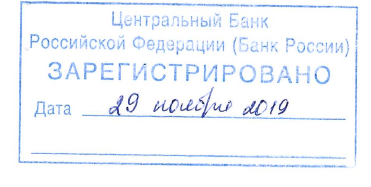 Наименование электронного документа (типа документа)1-й символ в наименовании файла5-6-й символ в наименовании файла7-8-й символ в наименовании файлаКатегорияэлектронногодокументаПоручение (приложения к Поручению - при необходимости)ККод операцииУникальный номер файла с электронным документом за указанный деньГ Наименование электронного документа (типа документа)Первый символ в наименовании файлаКатегорияэлектронного документаОтчет об операциях (отчет о неисполнении Поручения) ZВ Уведомление о принятии (непринятии) Поручений/распоряжений к исполнению КВНаименование электронного документа (типа документа)ПО для просмотра и печати (отображения копии в бумажной форме)Поручение ПО ЛРМ СЭД НРДОтчет об операциях (Отчет о неисполнении Поручения)ПО ЛРМ СЭД НРДУведомление о принятии (непринятии) Поручений/распоряжений к исполнению ПО ЛРМ СЭД НРДСведения об Участнике клирингаСведения об Участнике клирингаАдрес места нахожденияТелефонФаксАдрес электронной почтыБанковские реквизитыОтметки Клиринговой организации при заключении Договора Отметки Клиринговой организации при заключении Договора Дата регистрации Заявления№ ДоговораДолжностьФИО и подпись__________________/_________________/ВремяОписание действийТПроверка достаточности денежных средств и ценных бумаг для исполнения ПорученийТ+15 мин.Передача в Расчетную организацию ведомости по обязательствам по итогам клиринга по денежным средствамТ+15 мин.Передача в Расчетный депозитарий распоряжения (поручения) Клиринговой организации на исполнение обязательств по ценным бумагамSПолучение отчета от Расчетных организаций об исполнении платежных порученийS+10 мин.Передача в Расчетный депозитарий информации об исполнении платежей по ПоручениямS+15 мин.Передача отчетов Участникам клиринга по итогам расчетовВремяОписание действийТПредоставление Клиринговой организацией Организатору торговли на рынке ценных бумаг запроса на получение реестра договоровТ+5 мин.Предоставление Организатором торговли на рынке ценных бумаг реестра договоров и получение реестра договоров Клиринговой организациейS+15 мин.Направление Клиринговой организацией Организатору торговли на рынке ценных бумаг реестра договоров с указанием статуса по каждому договору реестра исполненных и неисполненных Поручений